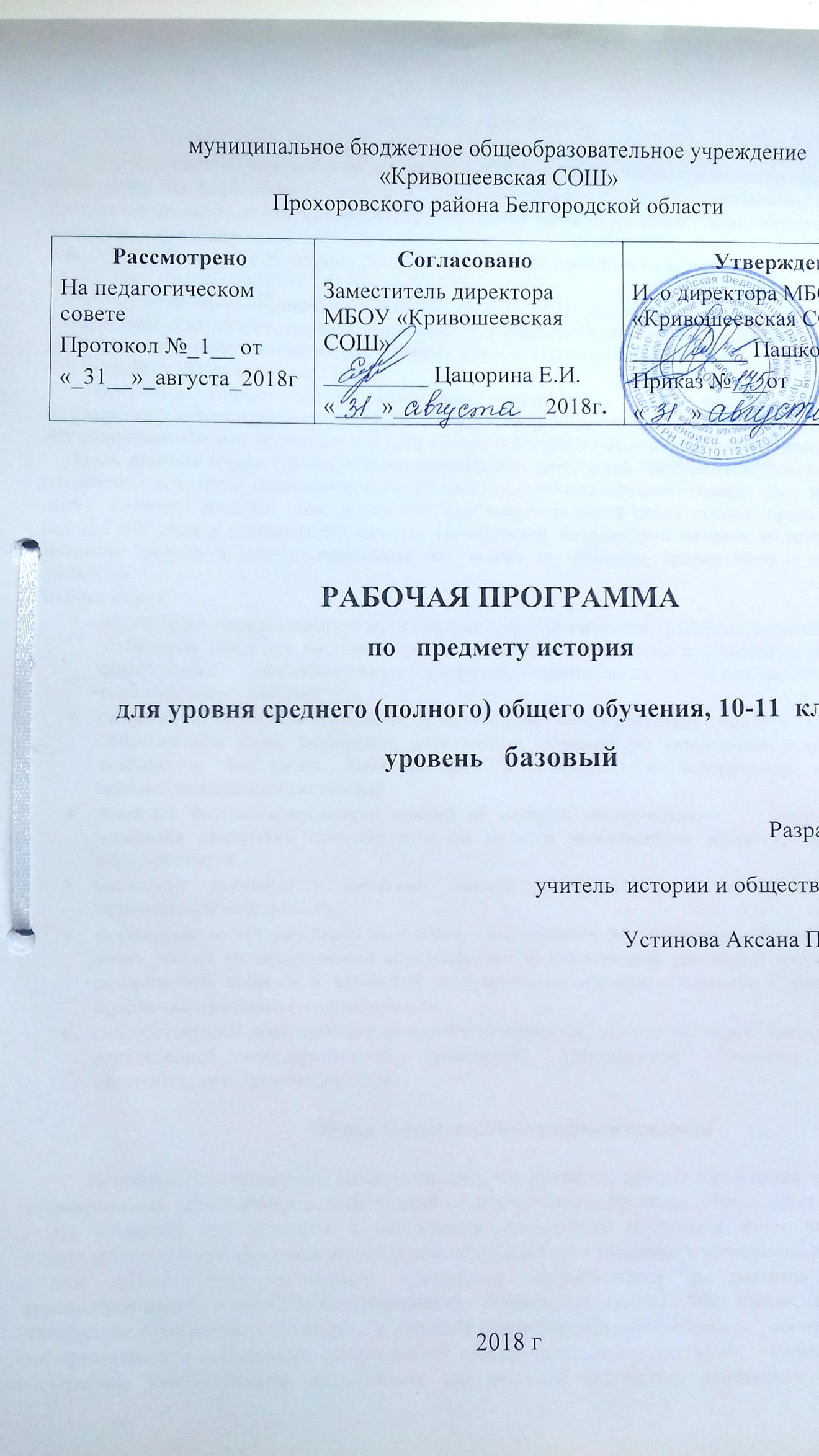 Пояснительная записка       Рабочая (учебная) программа по истории для 10 – 11 классов составлена на основе федерального компонента государственного стандарта среднего (полного) общего образования, Примерной программы среднего (полного) общего образования на базовом уровне и следующих нормативно – правовых документов:- Федеральный закон от 29 декабря 2012 г. № 273-ФЗ «Об образовании в Российской Федерации (ст. 11, 12, 28);- Учебный план МБОУ»Кривошеевская СОШ» на 2018-2019 учебный год.- Положение о структуре, порядке разработки и утверждения рабочих программ учебных курсов, предметов, дисциплин (модулей), реализуемых в МБОУ»Кривошеевская СОШ».- Устав МБОУ»Кривошеевская СОШ».        Программа конкретизирует содержание предметных тем федерального компонента государственного стандарта среднего (полного) общего образования с учетом межпредметных и внутрипредметных связей, логики учебного процесса и возрастных особенностей школьников.      Цель данного курса – более глубоко познакомить детей с историей родной страны, воспитать патриотизм и чувство гордости за свою Родину, ведь история родной страны – это история нас самих. Страшно обедняет свою жизнь тот, кто живет, не ведая своих корней, прошлого своего народа, кто лишен исторической памяти. Исторически неграмотный человек обделен духовно. Истинная любовь к Родине немыслима без знания ее великого, трагического и прекрасного прошлого.  Задачи курсавоспитание гражданственности, национальной идентичности, развитие мировоззренческих убеждений учащихся на основе осмысления ими исторически сложившихся культурных, религиозных, этнонациональных традиций, нравственных и социальных установок, идеологических доктрин;развитие способности понимать историческую обусловленность явлений и процессов современного мира, определять собственную позицию по отношению к окружающей реальности, соотносить свои взгляды и принципы с исторически возникшими мировоззренческими системами;освоение систематизированных знаний об истории человечества,      формирование у учащихся целостного представления об истории человеческого общества, месте в ней истории России;овладение умениями и навыками поиска, систематизации и комплексного анализа исторической информации;формирование исторического мышления – способности рассматривать события и явления с точки зрения их исторической обусловленности, сопоставлять различные версии и оценки исторических событий и личностей, определять собственное отношение к дискуссионным проблемам прошлого и современности.способствование социализации молодого человека, осознанию им своей принадлежности к определенной государственной, культурной, национальной общности, пониманию многообразия современного мира;Общая характеристика учебного предметаИсторическое образование на ступени среднего (полного) общего образования  способствует формированию систематизированных знаний об историческом прошлом, обогащению социального опыта учащихся при изучении и обсуждении исторически возникших форм человеческого взаимодействия. Ключевую роль играет развитие способности учащихся к пониманию исторической логики общественных процессов, специфики возникновения и развития различных мировоззренческих, ценностно-мотивационных, социальных систем. Тем самым, историческое образование приобретает особую роль в процессе самоидентификации подростка, осознания им себя как представителя исторически сложившегося гражданского, этнокультурного, конфессионального сообщества. Обеспечивается возможность критического восприятия учащимися окружающей социальной реальности, определения собственной позиции по отношению к различным явлениям общественной жизни, осознанного моделирования собственных действий в тех или иных ситуациях.Развивающий потенциал системы исторического образования на ступени среднего (полного) общего образования  связан с переходом от изучения фактов к их осмыслению и сравнительно-историческому анализу, а на этой основе – к развитию исторического мышления учащихся. Особое значение придается развитию навыков поиска информации, работы с ее различными типами, объяснения и оценивания исторических фактов и явлений, определению учащимися собственного отношения к наиболее значительным событиям и личностям истории России и всеобщей истории. Таким образом, критерий качества исторического образования в полной средней школе связан не с усвоением все большего количества информации и способностью воспроизводить изученный материал, а с овладением навыками анализа, объяснения, оценки исторических явлений, развитием их коммуникативной культуры учащихся.Особенностью курса истории, изучаемого на ступени среднего (полного) общего образования на базовом уровне, является его  общеобязательный статус, независимость от задач профилизации образования и организации довузовской подготовки учащихся. Изучение истории на базовом уровне направлено на более глубокое ознакомление учащихся с социокультурным опытом человечества, исторически сложившимися мировоззренческими системами, ролью России во всемирно-историческом процессе, формирование у учащихся способности понимать историческую обусловленность явлений и процессов современного мира. Тем самым, базовый уровень можно рассматривать как инвариантный компонент исторического образования на ступени среднего (полного) общего образования, связанный с приоритетными воспитательными задачами учебного процесса.  Основные содержательные линии примерной программы базового уровня исторического образования на ступени среднего (полного) общего образования реализуются в рамках двух курсов – «Истории России» и «Всеобщей истории». Предполагается их синхронно-параллельное изучение с возможностью интеграции некоторых тем из состава обоих курсов. Изучение каждого из этих курсов основывается на проблемно-хронологическом подходе с приоритетом учебного материала, связанного с воспитательными и развивающими задачами, важного с точки зрения социализации школьника, приобретения им общественно значимых знаний, умений, навыков.Место предмета в учебном плане      Федеральный базисный учебный план для образовательных учреждений Российской Федерации отводит 138  часов для обязательного изучения учебного предмета «История» на ступени среднего (полного) общего образования на базовом уровне, в том числе: в X и XI классах по 68 часов, из расчета 2 учебных часа в неделю. Учебных недель 34 в год. Предмет «История» входит в образовательную область «Общественные науки».     Срок реализации программы: 2018 – 2020 год.Система оценки достижений учащихся Оценка устного ответа обучающихся Отметка «5» ставится в случае:Знания, понимания, глубины усвоения обучающимися всего объёма программного материала.Умения выделять главные положения в изученном материале, на основании фактов и примеров обобщать, делать выводы, устанавливать межпредметные и внутрипредметные связи, творчески применяет полученные знания в незнакомой ситуации.Отсутствие ошибок и недочётов при воспроизведении изученного материала, при устных ответах устранение отдельных неточностей с помощью дополнительных вопросов учителя, соблюдение культуры устной речи.Отметка «4»:Знание всего изученного программного материала.Умений выделять главные положения в изученном материале, на основании фактов и примеров обобщать, делать выводы, устанавливать внутрипредметные связи, применять полученные знания на практике.Незначительные (негрубые) ошибки и недочёты при воспроизведении изученного материала, соблюдение основных правил культуры устной речи.Отметка «3» (уровень представлений, сочетающихся с элементами научных понятий):Знание и усвоение материала на уровне минимальных требований программы, затруднение при самостоятельном воспроизведении, необходимость незначительной помощи преподавателя.Умение работать на уровне воспроизведения, затруднения при ответах на видоизменённые вопросы.Наличие грубой ошибки, нескольких негрубых при воспроизведении изученного материала, незначительное несоблюдение основных правил культуры устной речи.Отметка «2»:Знание и усвоение материала на уровне ниже минимальных требований программы, отдельные представления об изученном материале.Отсутствие умений работать на уровне воспроизведения, затруднения при ответах на стандартные вопросыНаличие нескольких грубых ошибок, большого числа негрубых при воспроизведении  изученного материала, значительное несоблюдение основных правил культуры устной речи.Оценка самостоятельных письменных и контрольных работ.          Отметка «5» ставится, если ученик:Выполнил работу без ошибок и недочетов;Допустил не более одного недочета.Отметка «4» ставится, если ученик выполнил работу полностью, но допустил в ней:Не более одной негрубой ошибки и одного недочета;Или не более двух недочетов.Отметка «3» ставится, если ученик правильно выполнил не менее 2/3 работы или допустил:Не более двух грубых ошибок;Или не более одной грубой и одной негрубой ошибки и одного недочета;Или не более двух-трех негрубых ошибок;Или одной негрубой ошибки и трех недочетов;Или при отсутствии ошибок, но при наличии четырех-пяти недочетов.Отметка «2» ставится, если ученик:Допустил число ошибок и недочетов превосходящее норму, при которой может быть выставлена оценка «3»;Личностные, метапредметные и предметные результаты освоенияучебного курса:Метапредметные результаты изучения истории в основной школе выражаются в следующих качествах:способность сознательно организовывать и регулировать свою деятельность — учебную, общественную и др.;владение умениями работать с учебной и внешкольной информацией (анализировать и обобщать факты, составлять простой и развернутый план, тезисы, конспект, формулировать и обосновывать выводы и т. д.), использовать современные источники информации, в том числе материалы на электронных носителях;способность решать творческие задачи, представлять результаты своей деятельности в различных формах (сообщение, эссе, презентация, реферат и др.);готовность к сотрудничеству с соучениками, коллективной работе, освоение основ   межкультурного взаимодействия в школе и социальном окружении.
Предметные результаты изучения истории включают:овладение целостными представлениями об историческом пути народов своей страны и человечества как необходимой основой для миропонимания и познания современного общества;способность применять понятийный аппарат исторического знания и приемы исторического анализа для раскрытия сущности и значения событий и явлений прошлого и современности;умения изучать и систематизировать информацию из различных исторических и современных источников, раскрывая ее социальную принадлежность и познавательную ценность;расширение опыта оценочной деятельности на основе осмысления жизни и деяний личностей и народов в истории своей страны и человечества в целом; готовность применять исторические знания для выявления и сохранения исторических и культурных памятников своей страны и мира. Предполагается, что в результате изучения истории в основной школе учащиеся должны овладеть следующими знаниями, представлениями, умениями:Знание хронологии, работа с хронологией:указывать хронологические рамки и периоды ключевых процессов, а также даты важнейших событий отечественной и всеобщей истории;соотносить год с веком, устанавливать последовательность и длительность исторических событий.Знание исторических фактов, работа с фактами:характеризовать место, обстоятельства, участников, результаты важнейших исторических событий;группировать (классифицировать) факты по различным признакам.Работа с историческими источниками:читать историческую карту с опорой на легенду;проводить поиск необходимой информации в одном или нескольких источниках (материальных, текстовых, изобразительных и др.);сравнивать данные разных источников, выявлять их сходство и различия.Описание (реконструкция):рассказывать (устно или письменно) об исторических  событиях, их участниках;характеризовать условия и образ жизни, занятия людей в различные исторические эпохи;на основе текста и иллюстраций учебника, дополнительной литературы, макетов и т. п. составлять описание исторических объектов, памятников.Анализ, объяснение:различать факт (событие) и его описание (факт источника, факт историка);соотносить единичные исторические факты и общие   явления;называть характерные, существенные признаки исторических событий и явлений;раскрывать смысл, значение важнейших исторических понятий;сравнивать исторические события и явления, определять в них общее и различия;излагать суждения о причинах и следствиях исторических событий.Работа с версиями, оценками:приводить оценки исторических событий и личностей, изложенные в учебной литературе;определять и объяснять (аргументировать) свое отношение к наиболее значительным событиям и личностям в истории и их оценку.Применение знаний и умений в общении, социальной среде:применять исторические знания для раскрытия причин и оценки сущности современных событий;использовать знания об истории и культуре своего и других народов в общении с людьми в школе и внешкольной жизни как основу диалога в поликультурной среде;способствовать сохранению памятников истории и культуры (участвовать в создании школьных музеев, учебных и общественных мероприятиях по поиску и охране памятников истории и культуры).Планируемые результаты изучения учебного предметаТребования к уровню подготовки учащихсяВ результате изучения истории на базовом уровне ученик должен:знать/понимать:основные факты, процессы и явления, характеризующие целостность и системность отечественной и всемирной истории;периодизацию всемирной и отечественной истории;современные версии и трактовки важнейших проблем отечественной и всемирной истории;историческую обусловленность современных общественных процессов;особенности исторического пути России, ее роль в мировом сообществуметь:проводить поиск исторической информации в источниках разного типа;критически анализировать источник исторической информации (характеризовать авторство источника, время, обстоятельства и цели его создания);анализировать историческую информацию, представленную в разных знаковых системах (текст, карта, таблица, схема, аудиовизуальный ряд);различать в исторической информации факты и мнения, исторические описания и исторические объяснения;устанавливать причинно-следственные связи между явлениями, пространственные и временные рамки изучаемых исторических  процессов и явлений;участвовать в дискуссиях по историческим проблемам, формулировать собственную позицию по обсуждаемым вопросам, используя для аргументации исторические сведения;представлять результаты изучения исторического материала в формах конспекта, реферата, рецензии;использовать приобретенные знания и умения в практической деятельности и   повседневной жизни для:определения собственной позиции по отношению к явлениям современной жизни, исходя из их исторической обусловленности;использования навыков исторического анализа при критическом восприятии получаемой извне социальной информации;соотнесения своих действий и поступков окружающих с исторически возникшими формами социального поведения;осознания себя как представителя исторически сложившегося гражданского, этнокультурного, конфессионального сообщества, гражданина России.ОСНОВНОЕ СОДЕРЖАНИЕ КУРСА10 классВСЕОБЩАЯ ИСТОРИЯ (28 часов)                                       Раздел 1. ИСТОРИЯ КАК НАУКАТема 1. Возникновение и развитие исторической наукиЗначение изучения истории. История в системе гуманитарных наук. Предмет исторической науки и этапы ее развития. Зарождение исторической науки, ее особенности в Древнем мире, Средневековье, Новом и Новейшем времени.Тема 2. Основы философии и методологии историиСтановление современной системы летосчисления. Исторические источники. Вспомогательные исторические дисциплины. Проблема истинности исторических знаний. Принципы научности в изучении прошлого: конкретно-исторический подход, принцип объективности, проверки подлинности и достоверности исторических источников. Единство и многообразие исторического процесса. Закономерности и случайности в жизни народов. Движущие силы исторического развития в религиозно-мистических концепциях. Становление и развитие материалистических воззрений на мир. Взгляды мыслителей эпохи Просвещения, марксизм и формационная теория. Особенности цивилизационного подхода к истории. Воззрения современных ученых. Ведущие школы в исторической науке. «Рост», «развитие» и «прогресс» в истории человечества. Историческое время. Принципы и критерии периодизации всемирной истории. Текущий этап всемирной истории и его особенности.Раздел 2 ЧЕЛОВЕЧЕСТВО НА ЗАРЕ СВОЕЙ ИСТОРИИ  Тема 3. У истоков рода человеческогоСовременные концепции происхождения человека и общества. Антропология, археология и этнография о древнейшем прошлом человека. Мифологические и религиозные версии протоистории человечества.Тема 4. Первобытное обществоПриродное и социальное в человеке и человеческом сообществе первобытной эпохи. Роль речи, трудовой деятельности в становлении человека. Отличие человеческого сообщества от иных природных сообществ. Дискуссии о происхождении человека современного типа. Первичное расселение древнейшего человечества. Формирование рас и языковых семей. Зарождение искусства. Верования первобытного человека. Человечество в палеолите и мезолите.Тема 5. Неолитическая революцияНеолитическая революция. Переход от присваивающего к производящему хозяйству. Изменения в укладе жизни и формах социальных связей. Развитие ремесел и зарождение торговли. Матриархат и патриархат, происхождение семьи и собственности. Особенности властных отношений и права в родоплеменном обществе. Начало обработки металлов и переход к энеолиту.Раздел 3 ЦИВИЛИЗАЦИИ ДРЕВНЕГО МИРАТема 6. Введение в историю Древнего мираПринципы периодизации древней истории. Историческая карта Древнего мира. Предпосылки формирования древнейших цивилизаций.Тема 7. Первые цивилизации Азии и АфрикиАрхаичные цивилизации Африки и Азии - географическое положение, материальная культура, повседневная жизнь, социальная структура общества. Древний Египет, Месопотамия, Индия, Китай, Палестина, Финикия.Развитие форм государственности и системы правоотношений. Рабовладение и общественные отношения в государствах древности. Фараоны и жрецы в древнеегипетском обществе. Восточная деспотия и ее характерные черты. Персидская держава. Кастовый строй в Индии и его особенности. Менталитет жителей Древнего мира. Мифологическая картина мира. Восприятие пространства и времени человеком древности. Возникновение письменности и накопление знаний.Формирование индо - буддийской и китайско-конфуцианской цивилизаций: общее и особенное в хозяйственной жизни и социальной структуре; социальные нормы и мотивы общественного поведения человека. Влияние религиозных верований на изменение картины мира. Мировоззренческие особенности буддизма, индуизма, конфуцианства, даосизма. Утверждение органического представления об обществе. Духовные ценности, философская мысль, культурное наследие Древнего Востока.Тема 8. Эпоха античностиАнтичные цивилизации Средиземноморья. Специфика географических условий и этносоциального состава населения, роль колонизации и торговых коммуникаций. Древняя Греция и Древний Рим.Возникновение и развитие полисной политико-правовой организации и социальной структуры древнегреческих государств. Демократия и тирания. Афины и Спарта.Борьба за господство в Средиземноморье и Малой Азии. Греко-персидские, Пелопоннесские войны. Завоевания Александра Македонского и взаимодействие культур в Восточном Средиземноморье. Экспансия эллинистической культуры. Возвышение Рима и Пунические войны. Римское господство в Средиземноморье.Причины кризиса Римской республики и этапы становления Римской империи. Восстания рабов и их последствия. Тираническое правление в Риме и римское право. Особенности восприятия мира римлянами. Наука и искусство Древнего Рима и Греции. Культурное и философское наследие Древней Греции и Рима.Тема 9. Кризис античной цивилизацииЗарождение иудео-христианской духовной традиции, ее мировоззренческие особенности. Ранняя христианская церковь.Проблема цивилизационного синтеза (эллинистический мир; Рим и варвары). Великое переселение народов, войны и нашествия как фактор исторического развития в древнем обществе. Римская империя: от золотого века к упадку. Внешние и внутренние причины кризиса, распада и крушения Римской империи. Упадок рабовладения и переход к колонату. Перенос столицы империи в Константинополь и раскол империи. «Солдатские» императоры Западной Римской империи и ее падение.Раздел 4.  СРЕДНЕВЕКОВЬЕТема 10. Периодизация Средних веков. Доколумбовы цивилизации АмерикиПринципы периодизации Средневековья. Историческая карта средневекового мира. Мир глазами средневекового европейца. Доколумбовы цивилизации Америки и цивилизации Африки 1-И тыс. н.э.: особенности общественного и социокультурного развития. Проблема их исторической самобытности.Тема 11. Исламская цивилизацияЦивилизации Востока в эпоху Средневековья. Возникновение исламской цивилизации. Социальные нормы и мотивы общественного поведения человека в исламском обществе. Складывание основ системы исламского права. Социокультурные особенности арабского и тюркского общества. Изменение политической карты исламского мира. Исламская духовная культура и философская мысль в эпоху Средневековья.Тема 12. Складывание средневековой западноевропейской цивилизацииВеликое переселение народов в Европе и формирование христианской средневековой цивилизации. Роль Церкви в обеспечении единства западноевропейской культуры. Возрождение имперской идеи. Складывание западноевропейского и восточноевропейского регионов цивилизационного развития. Синтез языческих традиций и христианской культуры в германском и славянском мирах.Тема 13. ВизантияСоциокультурное и политическое развитие Византии. Особенности социальной этики, отношения к труду и собственности, правовой культуры, духовных ценностей в католической и православной традициях. Раскол между западной и восточной ветвями христианства: причины и последствия.Тема 14. Западная Европа в Средние векаСтановление и развитие сословно-корпоративного строя в европейском средневековом обществе. Феодализм как система социальной организации и властных отношений. Суверены и вассалы. Система повинностей крестьянства. Особенности хозяйственной жизни и торговых коммуникаций в средневековой Европе.Рост городов и создание органов сословного представительства в Западной Европе. Социально-экономические, политические и духовные предпосылки образования централизованных государств. Складывание европейской правовой традиции. Роль Церкви в европейском обществе. Светская и церковная власть. Причины распространения ересей. Романская и готическая эстетика как образы мироощущения. Культурное и философское наследие европейского Средневековья.Тема 15. Азия в Средние векаКитай в УШ-ХН! вв. Возникновение державы Чингисхана. Монгольские завоевания и образование Монгольской империи. Индия и Китай в период монгольских и исламских завоеваний. Возвышение Османской империи. Османские завоевания.Тема 16. Международные отношения в Средние векаХарактер международных отношений в Средние века. Феномен крестовых походов - столкновение и взаимовлияние цивилизаций. Союзы городов в международных отношениях. Столетняя война.Тема 17. Кризис традиционного общества и начало Нового времени. Духовная жизнь европейского СредневековьяТрадиционное общество на Западе и Востоке: универсальные особенности социальных связей, экономической жизни, политических отношений. Проблема уникальности европейской средневековой цивилизации. Темпы и характер развития европейского общества в эпоху Средневековья. Социально-психологический, демографический, политический кризис европейского общества в XIV—XV вв. Изменения в мировосприятии европейского человека. Предпосылки начала процесса модернизации.Тема 18. Понятие «Нового времени»Понятие «Новое время». Принципы периодизации Нового времени. Дискуссия об исторической природе процесса модернизации. Модернизация как процесс перехода от традиционного к индустриальному обществу.Тема 19. Великие географические открытия и зарождение капиталистических отношенийВеликие географические открытия и начало европейской колониальной экспансии. Формирование нового пространственного восприятия мира. Влияние Великих географических открытий на развитие европейского общества.Социально-психологические, экономические и технологические факторы процесса модернизации. Торговый и мануфактурный капитализм. Эпоха меркантилизма.Тема 20. Изменение духовного облика ЕвропыНовации в образе жизни, характере мышления, ценностных ориентирах и социальных нормах в эпоху Возрождения и Реформации. Религиозные войны и конфессиональный раскол европейского общества. Влияние католицизма и протестантизма на политическую культуру общества, социальную психологию, эстетическое мировосприятие.Тема 21. Просвещенный абсолютизм и буржуазные революцииОт сословно-представительных монархий к абсолютизму - эволюция европейской государственности, ее идеологических и правовых основ. Формы абсолютизма. Возникновение концепции государственного суверенитета.Кризис сословного мышления и формирование основ гражданского, национального сознания. Буржуазные революции XVII-XIX вв. в Европе: исторические предпосылки и значение, идеология социальных и политических движений. Война за независимость в Северной Америке.Тема 22. ПросвещениеФилософско-мировоззренческие основы Просвещения. Романо-германская и англосаксонская правовые традиции. Формирование конституционализма как правовой идеологии и системы правоотношений. Становление гражданского общества.Тема 23. Индустриальное обществоТехнический прогресс в XVIII - середине XIX в. Промышленный переворот в Англии. Развитие капиталистических отношений и социальной структуры индустриального общества в XIX в. Утверждение классовой модели социализации личности. Буржуа и пролетарии. Эволюция традиционных социальных групп в индустриальном обществе. Изменение среды обитания человека. Урбанизация. Городской и сельский образы жизни. Проблема бедности в индустриальном обществе. Зарождение социальной политики.Тема 24. Общественно-политическая и духовная жизнь в Новое времяРазвитие идеологического пространства индустриального общества: классические доктрины либерализма, социализма, консерватизма, анархизма.Марксизм и рабочее революционное движение. Национализм и его влияние на общественно-политическую жизнь в странах Европы.Мировосприятие человека индустриального общества. Становление классической научной картины мира - от научной революции XVII в. к торжеству позитивизма в XIX в.Культурное и философское наследие Нового времени.Тема 25. Основы теории модернизацииПредпосылки формирования в европейских странах различных моделей перехода от традиционного к индустриальному обществу. Особенности динамики развития стран «старого капитализма» и стран «запаздывающей модернизации». «Периферия» евроатлантического мира.Тема 26. Азия в Новое времяГосударства Азии в эпоху европейского Нового времени. Влияние европейской колониальной экспансии на традиционные общества Востока. Экономическое развитие и общественные движения в колониальных и зависимых странах.Тема 27. Международные отношения в Новое времяЭволюция системы международных отношений в конце XV - середине XIX в. Изменение характера внешней политики в эпоху Нового времени. Вестфальская система и зарождение международного права. Венская система и первый опыт «коллективной дипломатии». Роль геополитических факторов в международных отношениях Нового времени. Колониальный раздел мира. ИСТОРИЯ РОССИИ с древнейших времен до конца XIX века (40 часов) Введение. (1 час). История России — часть мировой истории. Источники по истории Отечества. Структура курса истории России в 10 классе. Учебная литература по предмету.Раздел 1. НАШЕ ОТЕЧЕСТВО В ДРЕВНОСТИ (2 часа)Тема 1. Происхождение славян.   Их соседи и враги        Место славян среди индоевропейцев. Индоевропейцы, их расселение. Распад общности индоевропейцев на восточную, западноевропейскую, славянскую и балтскую группы народов. Славянство как древнейшая и неотъемлемая часть европейского сообщества народов. Вторжение индоевропейцев на новые земли. Смешение индоевропейцев с местным неолитическим населением.Восточные славяне: расселение, занятия, быт, верования. Первые нашествия на восточных славян. Нашествие ираноязычных кочевников — скифов. Греческие колонии и скифы.Соседи восточных славян. Формирование мира балтов. Угро-финские народы. Предки адыгов, осетин (аланов) и других горских народов. Тюркоязычные племена Южной Сибири.Великое переселение народов с конца IV в. Участие славян в Великом переселении народов. Демографический взрыв славянского населения на больших пространствах Восточной Европы в V—VI вв.Крупные перемены в составе общества славян: усиление роли племенных вождей и старейшин, складывание вокруг них дружин, появление богатых и бедных.Формирование двух крупных восточнославянских образований — склавинов и антов. Славянский вождь Кий. Формирование славянского центра в Приильменье. Борьба   восточных   славян   с   аварами   и   хазарами в VI—VII вв.Славянские народы и болгары. Волжская Булгария. Болгары на Балканском полуострове. Начало славянской Болгарии на Балканах.Раздел 2. ДРЕВНЯЯ РУСЬ (5 часов)Тема 2. Восточнославянские племена в VIII—IX вв.Формирование из родственных племен восточных славян крупных племенных союзов в VIII в. Совершенствование общественных отношений. Влияние местоположения и природных условий на развитие отдельных восточнославянских племен. Выделение жителей Среднего Поднепровья (полян) среди восточнославянских племен. - Предпосылки формирования Древнерусского государства. Первые признаки государственного устройства во времена антов и Кия. Причины исчезновения ранних государственных образований.Распад родовой общины. Развитие соседской общины. Складывание к концу IX в. четкой иерархии общества. Роль военного духа в единстве общества. Рост стремлений сделать власть наследственной.Развитие ремесла, рост городов, торговые связи как экономическая основа появления государства в восточнославянских землях.Торговые пути. Зарождение пути «из варяг в греки».Язычество восточных славян. Связь религии восточных славян с природой и их занятиями.   Тема 3. Становление Древнерусского государстваПоявление в восточнославянских землях в Среднем Поднепровье во главе с Киевом и в северо-западном районе во главе с Ладогой и Новгородом племенных союзов и межплеменных группировок как начальной восточнославянской государственности. Военные походы восточных славян в IX в. Аскольд.Проблема варягов в историографии. Норманнская теория создания Русского государства. Позиции норманнистов и антинорманнистов сегодня. Происхождение слова «Русь».Рюрик в Новгороде. Начало династии Рюриковичей. Военная победа новгородского Севера над киевским Югом — начало единого Русского государства. Князь Олег, его политика по объединению славянских земель. Противоборство кочевым племенам. Принятие Олегом титула великого князя. Поход на Византию 907 г.Княжение Игоря. Походы Игоря на Византию. Полюдье и гибель Игоря. Правление княгини Ольги. Система сбора дани при Ольге. Внешняя политика княгини Ольги. Крещение Ольги.Правление князя Святослава. Продолжение политики
Игоря и Ольги по объединению восточнославянских земель и централизации системы управления. Внешняя политика Святослава. Святослав — «Александр Македонский Восточной Европы». Смерть Святослава. Борьба за власть. Ослабление единства Руси. Приход к власти Владимира Святославича — новая победа Русского Севера над Русским Югом. Укрепление
единства Русской земли. Активная внешняя политика Владимира. Противоборство печенегам. Владимир как организатор русского войска.Крещение Руси. Причины необходимости крещения Руси. Выбор крещения по византийскому обряду. Процесс крещения Руси. Двоеверие. Значение христианизации Руси.Тема 4. Расцвет Руси. XI - первая треть XII в.    Правление Ярослава Мудрого. Междоусобицы на Руси. Смерть Владимира Святославича. Борьба за великокняжеский престол. Ослабление центральной власти. Святые Борис и Глеб. Приход к власти Ярослава Мудрого. Укрепление системы управления страной. «Русская правда» — первый на Руси писанный свод законов. Развитие культуры Руси в годы правления Ярослава Мудрого. Внешняя политика Ярослава Мудрого: расширение границ Руси, укрепление международных связей, победа над печенегами, взаимоотношения с Византией.Русское общество в XI в. Система управления страной. Возникновение феодальной земельной собственности. Феодально-зависимое население. Армия: структура, вооружение, порядок боевых действий. Города. Торговля. Система церковной религиозной жизни. Монастыри. Первые восстания на Руси: 1024 г. — в Суздальской земле, 1068 г. — в Киеве. «Русская правда» Ярославичей. Междоусобица сыновей Ярослава Мудрого. Борьба с половцами. Продолжение междоусобицы при внуках Ярослава Мудрого. Любечский съезд 1097 г. Владимир Мономах. Восстание 1113 г. в Киеве. Приход на великокняжеский престол Владимира Мономаха. Политика Владимира Мономаха: прекращение внутренней борьбы в русском обществе, новая «Русская правда», воссоздание единства Руси, военные походы, укрепление международного положения Руси. Мстислав Великий.Тема 5. Политическая раздробленность Руси    Распад Древнерусского государства. Распри Мономашичей. Юрий Владимирович Долгорукий. Причины распада Древней Руси: усилившаяся экономическая мощь различных русских земель; огромная территория, различные природные и экономические особенности отдельных ее частей, постоянные княжеские разделы земель. Значение Древнерусского государства в истории страны.Политическая раздробленность Руси — закономерный этап в истории страны. Сохранение сил, которые содействовали единению страны: власть великих князей, влияние Русской Православной Церкви, существование внешней опасности.Русские княжества XII—XIIIвв.: Киевское, Чернигово-Северское, Галицко-Волынское, Владимиро-Суздальское, Господин Великий Новгород.Возникновение Москвы. Андрей Боголюбский. Всеволод Большое Гнездо и расцвет Владимиро-Суздальской Руси. Тема 6. Культура Руси в X — начале XIII в.      Культура народа — часть его истории. Единство культуры восточных славян. Взаимообогащение культуры восточных славян и их соседей. Влияние на Русь византийской культуры. Соединение в культуре Руси культуры языческого мира и культуры христианской.Письменность, грамотность, школа. Летописи. Литература. Архитектура. Живопись, скульптура, музыка. Фольклор. Быт народа. Зарождение русской цивилизации.Раздел 3. ОТ РУСИ К РОССИИ (13 часов)Тема 7. Борьба Руси за независимость в XIII в.Монголо-татарское нашествие на Русь. Монголо-татары. Развитие феодальных отношений и зарождение государства у монголов. Военизированный характер монгольской государственности. Чингисхан. Завоевания монголов. Битва на Калке. Нашествия на Русь. Причины военного поражения русских княжеств. Монголо-татарское иго. Ограниченная автономия русских княжеств. Итоги монголо-татарского нашествия и установления ига.             Натиск врагов на северо - западных границах России. Первые схватки с крестоносцами и литовцами. Невская битва  1240 г. Александр Невский. Ледовое побоище 1242 г. Возрождение Руси. Русь и Золотая орда при Александре Невском. Восстания против власти монголов во второй половине XIII в. Карательные ордынские экспедиции. Миграции населения Руси. Причины быстрого роста населения Северо-Восточной Руси. Роль Русской Православной Церкви в подъеме Руси. Монастыри в хозяйственной колонизации Северо-Восточной Руси.Возрождение крестьянства.  Восстановление и рост городов. Рост слобод. Развитие посадского населения.Формирование системы зависимости людей друг от друга на основе права владения землей. Ее роль в укреплении экономической мощи края, усилении княжеской власти и одновременно обострении социальных противоречий.Возвышение новых русских центров (западные и центральные русские земли — Полоцкое, Смоленское и другие княжества, земли в междуречье Оки и Волги). Усиление Великого Новгорода. Появление Литовско-Русского государства.Лидерство Тверского княжества на рубеже XIII — XIV вв. Князь тверской Михаил Ярославич. Первый московский князь Даниил. Тема 8. Возвышение МосквыБорьба Твери и Москвы за первенство. Князь московский Юрий Даниилович. Разделение Руси на два враждующих лагеря — во главе с Тверью и Москвой. Иван Данилович Калита. Политические, социальные, территориально-географические предпосылки возвышения Москвы.Продолжение политики Ивана Калиты его сыновьями — Семеном Гордым и Иваном Красным. Противоборство Москвы и Литвы.Открытая борьбы с Ордой. Битва на реке Воже в 1378 г. Куликовская битва 1380 г. Дмитрий Донской. Владимир Андреевич серпуховской. Историческое значение Куликовской битвы. Поход 1382 г. Тохтамыша на Москву.Тема 9. В борьбе за единство и независимость        Правление Василия I Дмитриевича. Обострение отношений Московского княжества и Литвы.  Расширение земель Московского княжества. Поход Тимура на Русь. Противостояние Руси полчищам Едигеевой рати. Грюнвальдская битва. Роль Русской Православной Церкви в объединении Руси. Сергий Радонежский. Феодальная война на Руси. Борьба  за московский трон. Расстановка сил. Ход борьбы, ее этапы. Юрий звенигородский. Василий II. Итоги войны, ее роль в дальнейшем развитии русских земель.Тема 10. Образование Русского  централизованного государства Иван III. Расширение земель Московского государства. Подчинение Новгорода. Марфа Борецкая. Освобождение от ордынского ига. Иван III —государь всея Руси. Продолжение присоединения земель под власть великого князя. Включение Тверского княжества в состав Русского государства. Противоборство Ивана III и удельных князей. Завершение объединения русских земель в первой четверти XVI в., образование территории единого Русского государства.Формирование новой системы управления страной. Структура центральных и местных органов власти. «Судебник» 1497 г. Выход России на международную арену. Противоборство Русского государства и Швеции. Успехи Ивана III в борьбе с Литвой и Ливонским орденом.Формирование многонационального государства. Складывание великорусской народности.Хозяйство и люди. Крестьянство. Роль свободного крестьянства в обеспечении процесса внутренней колонизации страны, подъема сельского хозяйства, укрепления военной мощи государства.  Города,  ремесла, торговля в условиях  централизованного государства.Россия XV — XVI вв. в сравнении с Западом.Государство. Русская Православная Церковь. Превращение Русской Православной Церкви в автокефальную в середине XV в. Ереси. «Москва — Третий Рим».Культура и быт в XIV—XVвв. Летописание. Создание исторических сочинений. Жития, сказания и «хождения». Зодчество. Краснокирпичный Московский Кремль. Новая русская живопись. Фольклор. Отражение в. фольклоре общерусских событий. Существенные изменения быта богатых людей.Правление Василия III. Увеличение личной власти монарха, факторы, его обусловившие: необходимость сплочения народа вокруг государя в условиях внешней угрозы и преодоления зависимости от иноземных сил; влияние порядков, существовавших в Орде. Складывание системы приказов. Зарождение бюрократии. Усиление армии.Наступательная внешняя политика Василия III (возвращение Смоленска, попытка овладения волжским путем).        Тема 11. Россия в XVI в.  Борьба за власть в юные годы Ивана IV. Первое боярское правительство. Правление Елены Глинской. Боярские группировки у власти. Иван IV. Венчание на царство. Восстание 1547 г. Реформы Избранной рады. «Судебник» 1550 г. «Стоглав».Внешняя политика Ивана IV. Присоединение Казани и Астрахани. Борьба с Крымским ханством. Ливонская война. Присоединение Сибири. Сущность опричнины. Опричный террор. Конец опричнины. Влияние опричнины на жизнь страны. Конец династии Рюриковичей. Новые явления в русской культуре. Расширение масштабов русской культуры. Отражёние в фольклоре героических личностей бурной поры XVI в. Рост числа грамотных людей. Начало русского книгопечатания. Рождение публицистики. Новые явления в архитектуре, живописи, музыке. Влияние расширяющихся контактов с иностранными государствами на жизнь верхних слоев общества.Раздел 4. РОССИЯ В XVII СТОЛЕТИИ (8 часов)     Тема 12. Смутное время        Сущность и причины Смуты рубежа XVI—XVII вв.Приход к власти Бориса Годунова. Политика Бориса Годунова: поддержка хозяйства служилого класса дворян, развитие просвещения; рост городского строительства.Новые народные беды. Неурожаи первых лет XVII в. Попытки правительства Годунова ослабить воздействие стихийных бедствий на жизнь населения. Рост грабежей и разбоев. Восстание 1603 г. под руководством Хлопка Косолапа.Поход Лжедмитрия I на Москву. Смерть Б. Годунова. Восстание в Москве. Приход Лжедмитрия к власти. Правление Лжедмитрия и его гибель.  Кризис общества и государства в России. Боярский царь Василий Шуйский. Попытка перехода России от самодержавия и деспотизма к боярскому коллективному правлению. Гражданская война. Поход повстанцев на Москву. Иван Болотников. Поражение народного восстания. Лжедмитрии II. Иностранное вмешательство в русскую Смуту. Свержение Шуйского. «Семибоярщина». Приход поляков в Кремль.Патриотическая позиция средних, слоев населения России. Первое ополчение. Патриарх Гермоген. Бои ополченцев в Москве.Открытое объявление Сигизмунда III о претензиях на русский трон. Захват Новгорода шведами.  Неудачные попытки ополченцев овладеть Москвой. Распад Первого ополчения.         Второе ополчение. Ведущая роль Русской Православной Церкви в мобилизации сил народа. Кузьма Минин. Князь Дмитрий Пожарский. Создание Второго ополчения. Поход ополченцев. «Ярославское стояние». Совет всей земли — правительство Второго ополчения. Освобождение Москвы. Причины победы Второго ополчения.Избрание Михаила Романова на царство. Необходимость сильной центральной власти. Решение Земского собора об избрании царем Михаила Романова. Подвиг Ивана Сусанина.Тема 13. Новые черты старой РоссииРоссия после Смуты. Последствия Смуты . Возрождение самодержавия. Личность Михаила Романова. Войны с Польшей и Швецией.Частичное восстановление сельского хозяйства. Развитие сельских промыслов. 1620—1630-е гг. — рубежные в развитии российской промышленности: появление первых крупных предприятий в России (Пушечный и Хамовные дворы, восстановление и рост Печатного двора в Москве, оружейные дворы и мастерские в Туле, железоделательное и соледобывающее производство в Предуралье).Восстановление международных связей России. Возрождение внешней торговли. Политика правительства по отношению к вновь присоединенным народам.Укрепление военной мощи страны и внешняя политика. Рост финансирования армии. Начало привлечения в армию наемников из других стран. Полки иноземного строя. Строительство оборонительных сооружений.Дипломатическая активность. Ведение боевых действий: Смоленская война 1632—1634 гг. и подписание Поляновского мира между Россией и Речью Посполитой. Захват казаками крепости Азов.Первые годы правления Алексея Михайловича. Уложениё 1649 г. Противоречия российской жизни во второй половине XVII в.: новые явления в экономике на фоне отсутствия вольнонаемного труда, свободного предпринимательства и эксплуатации колоний. Использование властями крепостных крестьян в освоении новых земель. Развитие сельского хозяйства по экстенсивному пути.Начало складывания всероссийского рынка. Зарождение мануфактур. Особенности российских мануфактур. Рост торговли. Москва — центр торговых связей. Развитие торговых центров в различных частях страны. Укрепление купеческого сословия.Сословный строй. Господствующее положение феодалов. Процесс сближения вотчины с поместьем. Церковные феодалы и феодальные корпорации — монастыри. Рост численности посадских людей. Категории крестьянского ,сословия, их положение. Сословия и развитие рыночных отношений.        Социальные протесты. Рост социального напряжения в стране. Соляной бунт. Медный бунт. Казацко-крестьянское восстание конца 1660 — начала 1670-х гг. СТ. Разин.  Рост противоречия между Церковью и государством. Церковная реформа. Патриарх Никон. Старообрядчество. Ревнители благочестия. Протопоп Аввакум. Разрыв между царем и Никоном. Смещение Никона. Усиление царской власти. Возвышение роли царя в представлении народа.Укрепление армии. Использование солдатских, рейтарских, драгунских полков — полностью профессиональных войск.Рост внешнеполитических связей. Отношения с Польшей. Положение на украинских землях. Присоединение Левобережной Украины к России. Народы России в XVII в. Рост территории страны.
Влияние на жизнь народов их включения в состав России.
Окончательное присоединение Сибири. Землепроходцы и первооткрыватели. И.В. Москвитин. СИ. Дежнев. В.Д. Поярков. Е.П. Хабаров. Освоение Дальнего Востока. В.В. Атласов.        Россия в начале преобразований. Правление Федора Алексеевича. Восстание стрельцов 1682 г. и приход Софьи к власти. Правление Софьи. Приход к власти Петра.  Культура и быт в XVII. Развитие культуры на  переломе эпох. Противоречивая роль Церкви в общем развитии культуры. Борьба против западной (латинской) культуры. Влияние колонизационных процессов на развитие русской культуры.Народная культура. Новые культурные веяния. Развитие "городской жизни — носителя новых культурных процессов. Приток в Россию иностранных специалистов.Формирование великорусской нации — важная причина сдвигов в области русской культуры. Образование. Научные знания. Литература. Архитектура. Рождение русского театра. Живопись, влияние европейской живописи на творчество русских художников, появление портретной живописи. Музыка. Зарождение классического профессионального музыкального искусства.Незначительное влияние сдвига во всех областях русской культуры на жизнь народа. Новые веяния в области быта в жизни высших слоев городского населения.Раздел 5. РОССИЯ В XVIII СТОЛЕТИИ (8 часов)     Тема 14. Эпоха Петра IМужание Петра. Азовские походы. Великое посольство.Внешняя политика Петра I. Северная война. Нарвское сражение 1700 г. Битва у Лесной. Полтавское сражение. Прутский поход. Военные действия в Финляндии. Сражения на море. Ништадский мир. Провозглашение России империей. Значение победы России в Северной войне. Персидский поход.Реформы Петра I. Опора на мощь неограниченной власти монарха, дальнейшее закрепощение крестьянства, методы насилия.Реформы в области экономики: создание тяжелой промышленности, привлечение в промышленность частного капитала, решение задачи снабжения промышленных предприятий рабочей силой, развитие ремесла и торговли, политика протекционизма, развитие сельского хозяйства.Реформа армии и флота: рекрутская повинность; становление национальной регулярной армии, система полевой подготовки войск, новое вооружение и порядок ведения боя, создание военно-морского флота.Реформы государственного устройства: новая система высших органов власти и управления, введение губерний, магистраты, «Табель о рангах» 1722 г.Перемены в положении сословий. Новшества культуры и быта. Развитие науки. Литература и искусство.«Птенцы гнезда Петрова».Царь и народ. Личность Петра I. Создание абсолютистской, крепостнической, сильной европейской державы — главный результат преобразований Петра I. Рост национального и государственного самосознания населения. Формирование в многонациональной стране российской государственной общности людей, объединяющей разные народы.Методы проведения петровских реформ. Усиление налогового гнета на население. Народные восстания. Астраханский бунт 1705 г. Восстание в Башкирии 1707 г. Восстание под предводительством К. Булавина.Оппозиция в верхах общества. Заговор против царя. "Царевич Алексей. Вопрос о престолонаследии.Тема 15. Россия в эпоху дворцовых переворотов  и во второй половине XVIII в.Эпоха дворцовых переворотов. Положение России после смерти Петра I .Преемники императора. Борьба за власть. Екатерина I. Петр II. Власть «верховников». Правление Анны Иоанновны. Бироновщина. Иван Антонович.Правление Елизаветы Петровны. Приход к власти. Реформы в области экономики. Подъем промышленности и торговли. Процесс формирования национальной буржуазии. Жесткая политика в области религии и национальных отношений.Внешняя политика России в 1740—1750-е гг. Участие России в Семилетней войне. П.А. Румянцев. П.С. Салтыков.Народные возмущения.Петр III. Манифест о вольности дворянства. Переворот. Приход к власти Екатерины II.    Тема 16. Расцвет дворянской  империи         в годы правления Екатерины IIРоссия в первое время правления Екатерины II. Раздача дворянам государственных земель, населенных крестьянами. Правление Екатерины II — противоречивая борьба между идеалами просвещенного абсолютизма и российской реальностью. Наступление на права крестьян. Личность Екатерины II. Уложенная комиссия. «Наказ» Екатерины II.От либерализации к централизации власти. Усиление центральной власти. Расцвет дворянской империи.Восстание Пугачева. Предпосылки восстания. Личность Е.И. Пугачева. Армия восставших. Ход восстания. Причины поражения и значение восстания.Укрепление дворянского государства. Отказ Екатерины II от либеральных попыток облегчить участь крестьян. Реформа местного управления 1775 г. Создание единообразной для всей империи судебной системы. Городская реформа. Жалованные грамоты дворянству и городам.XVIII в. Рост территории и населения. Превращение России в самое большое государство мира. Вмешательство государства в экономику. Крепостничество как тормозящий фактор развития России. Рост промышленности. Изменения в сельском хозяйстве. Факторы влияния на рост российской торговли. Состояние финансов.Жизнь и хозяйство народов России. Вхождение новых народов в состав России. Разные стадии цивилизационного развития народов страны. Общие черты развития национальных районов России. Формирование национальной политики правительства: уважение национальных особенностей народов, представление полной свободы для их вероисповедания, установление определенных налоговых льгот для местного населения по сравнению с русскими переселенцами, освобождение от ряда повинностей.   Внешняя политика России."Проблемы внешней политики России: борьба с Польско-Литовским государством за древние русские земли, обеспечение выхода к Балтийскому морю, выход к Черному морю и пути их решения.Русско-турецкие войны. А.В. Суворов. Г.А. Потемкин. Ф.Ф. Ушаков. Освоение Новороссии и Крыма. Разделы Польши.        Культура и быт россиян во второй половине XVIII. Особенности российской культуры. Взаимопроникновение достижений русской культуры былых времен и новых культурных веяний. Влияние культуры на формирование российского общества, пробуждение национального самосознания. Интернациональный характер новых культурных ценностей в условиях многонациональной России. Влияние иностранцев на становление российской цивилизации.Образование и просвещение народа. Сеть общеобразовательных школ. Введение системы народного образования в 1780-е гг. Московский университет. М.В. Ломоносов. Наука. Техническая мысль. И.И. Ползунов. Научные экспедиции.Литература и искусство. Все более светский характер литературы. Формирование русского литературного языка. Классицизм. Г.Р. Державин. Понятие реализма в искусстве. Д.И. Фонвизин. Барокко и классицизм в архитектуре. В.И. Баженов. М.Ф. Казаков. В.В. Растрелли.Переход от условности иконописи к реалистическим полотнам в живописи. А.П. Антропов. Ф.С. Рокотов. Скульптура. Э. М. Фальконе. Ф.И. Шубин.Появление профессионального драматического театра. Ф.Г. Волков. Музыкальное искусство. Д.С. Бортнянский.Новое в быту россиян XVIII в.Раздел 6. РОССИЯ В XIX СТОЛЕТИИ (8 часов)Тема 17. Россия в первой четверти XIX в.Россия на рубеже веков: территория, население, экономическое развитие. Российское государство. Российская бюрократия. Сословный строй. Крепостная система. Роль российских городов в жизни страны. Место России в мире.  Первые годы правления Александра I. Реформаторские шаги императора в начале правления :некоторая либерализация русской жизни, ликвидация Тайной канцелярии,     указы  о  праве  покупки  земель  купцами,   мещанами, государственными   крестьянами      и      крестьянами, вышедшими из крепостной зависимости. Указ о вольных хлебопашцах. Прекращение практики раздачи государственных крестьян в частную собственность.Изменения в области образования.Негласный комитет. Учреждение министерств с системой единоначалия. М.М. Сперанский и его проекты.Внешняя политика России. Вступление России в антифранцузскую коалицию        при Аустерлице. Влияние поражения русско-австрийской армии на соотношение сил в Европе. Русско-турецкая война 1806—1812 гг. Новая антифранцузская коалиция. Тильзитский мир. Война России со Швецией. Включение Финляндии в состав России. Войны с Ираном и Турцией. Включение в состав России Закавказья и Молдавии.Отечественная война 1812 г. Вторжение войск Наполеона в Россию. Соотношение сил. Планы сторон. Этапы войны. Российские полководцы М.И. Кутузов, М.Б. Барклай-де-Толли, П.И. Багратион, А.П. Ермолов, Н.Н. Раевский, М.А. Милорадович, П.А. Коновницын, Д.С. Дохтуров, М.И. Платов. Смоленское сражение. Бородинская битва. Вступление Наполеона в Москву. Пожар Москвы. Значение Тарутинского маневра. Народная война. Партизанское движение. Контрнаступление русской армии. Изгнание войск Наполеона из России.Заграничный поход русской армии. Венский конгресс. Священный союз, роль России в нем.Жизнь России в послевоенный период. Эмоциональный подъем в русском обществе под воздействием победы в Отечественной войне. Сохранение крепостного права, "абсолютистского режима, самодержавия, отстраненности народа от решения судеб страны. Возникшие надежды на существенные перемены и инертность русской жизни. Положение народных масс, армии. Восстание Семеновского полка. Военные поселения. А.А. Аракчеев. Спор о личности А.А. Аракчеева в историографии. Внутренняя политика правительства: ужесточение мер направленных на пресечение крестьянских побегов от помещиков, создание проекта освобождения крестьян от крепостного права и проекта Конституции России. Н.Н. Новосильцев.Создание выборной представительной власти в Финляндии. Конституционная реформа в Польше. Движение декабристов, предпосылки движения. Отличия движения декабристов от всех предшествовавших ему выступлений против власти в России. Состав тайных организаций. Программные установки декабристов. «Конституция» Н.М. Муравьева. «Русская правда» П.И. Пестеля. События 14 декабря 1825 г. Причины поражения декабристов. Влияние движения декабристов на русское общество.Тема 18. Российская империя при Николае I Внутренняя политика Николая I. Личность императора Николая Павловича. Преобразования в государственном управлении: образование новых министерств, создание Третьего отделения Собственной Его Величества Канцелярии. Кодификация законодательства. Денежная реформа Е.Ф. Канкрина.Крестьянский вопрос. Закон об обязательных крестьянах. Министерство государственных имуществ. П.Д. Киселев.На страже империи. А.Х. Бенкендорф. С.С. Уваров. Теория официальной народности.   Внешняя политика Николая I  Польское восстание. Участие русской армии в подавлении венгерской революции 1848—1849 гг. Политика России на Кавказе. Кавказская война. Имам Шамиль. Сущность «восточного вопроса».
Войны с Персией и Турцией. Крымская война. Ход боевых действий. Оборона Севастополя. В.А. Корнилов. П.С. Нахимов. Итоги Крымской войны.         Общественная и духовная жизнь России. Славянофилы и западники.         Киреевские, братья И.С. и К.С. Аксаковы, Ю.Ф. Самарин. В.П. Боткин, И.С. Тургенев, Т.Н. Грановский, Б.Н. Чичерин, К.Д. Кавелин. Русская Православная Церковь. Преподобный Серафим Саровский и митрополит московский Филарет. Русский утопический социализм. В.Г. Белинский, А.И. Герцен, Н.Г. Чернышевский.Тема 19. Россия в 1860 — 1870-е гг.Реформы Александра II. Личность императора. Необходимость реформ. Нарастающее отставание России от ведущих стран мира. Обострение социально-экономической и общественно-политической ситуации в России после поражения в Крымской войне.Отмена крепостного права. Проекты отмены крепостного права. Манифест 19 февраля 1861 г. Личное освобождение крестьян. Временнообязанные. Отрезки. Выкупные операции и выкупные платежи. Реакция крестьян на реформу. Дискуссии современников о значении реформы. Реформа в освещении историографии.Земская, городская, судебная и военная реформы. Изменение системы образования.        Значение реформ 1860—1870-х гг.         Россия после отмены крепостного права. Сельское хозяйство. Постепенныё положительные изменения условий хозяйственной деятельности в деревне. Рост продуктивности сельскохозяйственного производства. Отработки. Роль сохраненной общины в жизни крестьян.Развитие торговли и промышленности. Формирование экономической политики под руководством М.Х. Рейтерна в условиях модернизации России. Строительство железных дорог.Положение в стране к началу 1880-х гг. Народнический террор. «Земля и воля» 1860-х гг. Основные направления в народничестве, его идеология. Действия народников. Появление террористических организаций. Нечаевщина. «Земля и воля» 1870-х гг. Раскол «Земли и воли»: «Народная воля» и «Черный передел». Террор. Убийство Александра II.Тема 30. Россия в 1880 — 1890-е гг.        Россия в годы правления Александра III. Личность императора. Основные направления внутренней политики. Строгая регламентация социальной жизни. Принятие законов, составивших основу российского рабочего законодательства. Политика поощрения индустрии. Поддержка помещичьих хозяйств.  Мировые посредники.  Институтземских начальников. Положение о губернских и уездных земских учреждениях. Новое городовое положение. Корректировка судопроизводства. Усиление государственного контроля над высшими учебными заведениями.Процесс возвращения России статуса полноправной великой державы. Европейская политика. Образование русско-французского союза. Отношения России с Англией и со странами Азии.        Государственно – социальная система России в конце XIX в. Самодержавная монархия. Наследственность царской власти. Ритуал церковного освящения царской власти. Российские сословия, их положение в обществе и роль в жизни страны. Причины сохранения сословного строя. Управление Российской империей.11 КЛАССВСЕОБЩАЯ ИСТОРИЯ (28 часов).ЧАСТЬ I МИР В ИНДУСТРИАЛЬНУЮ ЭПОХУ: КОНЕЦ XIX - СЕРЕДИНА XX ВЕКА (10 часов)Раздел 1. НАУЧНО-ТЕХНИЧЕСКИЙ ПРОГРЕСС И НОВЫЙ ЭТАП ИНДУСТРИАЛЬНОГО РАЗВИТИЯТема 1. Ускорение развития науки и естествознанияПричины ускорения научно-технического развития. Революция в естествознании и создание ядерного оружия. Циклы и закономерности социально-экономических перемен и этапы исторического развития. Три технологических переворота и их особенности.Тема 2. Второй технологический переворот и становление индустриального производстваОвладение производством электроэнергии, новые конструкционные материалы, развитие транспорта, радиоэлектроники, успехи медицины. Развитие и совершенствование производства, переход к массовому выпуску продукции. Появление монополий и их типы. Слияние банковского капитала с промышленным.Раздел 2. МИР НА РУБЕЖЕ ХIХ-ХХ ВЕКОВ. ПЕРВАЯ МИРОВАЯ ВОЙНА.Тема 3. Модернизация в странах Европы, США и ЯпонииСтраны первого эшелона модернизации (Великобритания и ее «белые» доминионы, США, Франция, Нидерланды, Бельгия, Швеция) и особенности их развития. Предпосылки ускоренной модернизации Германии, России, Италии, Австро-Венгрии и Японии. Роль государства и зарубежных инвесторов в ее осуществлении. Итоги модернизации: изменение удельного веса индустриальных стран в мировой экономике.Тема 4. Обострение противоречий мирового развития в начале XX векаМировые экономические кризисы и обострение державного соперничества. Борьба за рынки, ресурсы и сферы влияния. Геополитические теории и их роль в обосновании великодержавных претензий. Гаагские международные конференции. Германо-французские противоречия, обострение Балканского вопроса. Создание военно-политических союзов.Тема 5. Завершение колониального раздела мира. Колониальные империиИсследование и завершение колонизации Африканского континента. Покорение Судана Великобританией, англо-бурская война. Колониальные завоевания Франции, Германии и Италии. Особенности колониальных империй европейских стран. Колониальная экспансия Японии и США. Японо-китайская война 1894-1895 годов, испано-американская война 1898 года.Тема 6. Пути развития стран Азии, Африки и Латинской АмерикиВлияние колониализма на развитие стран Азии и Африки. Антиколониальные движения в государствах Востока. Индийский национальный конгресс и его тактика. Революция 1911-1913 годов в Китае. Младотурецкая революция в Османской империи. Формирование предпосылок модернизации в колониальных и зависимых странах Азии. Особенности развития стран Латинской Америки. Революция 1910-1917 годов в Мексике.Тема 7. Державное соперничество и Первая мировая войнаПричины и характер войны в Европе. Кампания 1914 года и просчеты ее планирования. Превращение войны в мировую. Боевые действия в 1915-1917 годах и истощение воюющих стран. Революция 1917 года в России и вступление в войну США. Капитуляция Германии и её союзников.Раздел 3. ТЕОРИЯ И ПРАКТИКА ОБЩЕСТВЕННОГо РАЗВИТИЯТема 8. Социальные отношения и рабочее движениеИзменения в социальной структуре общества с наступлением индустриальной эпохи, рост городов. Формы социальных отношений и их национальная специфика. Структура рабочего класса и развитие профсоюзного движения. Становление социал-демократического движения. Появление ревизионистского и революционного течений в социал-демократии.Тема 9. Марксизм, ревизионизм и социал-демократия. Реформы и революции в общественном развитииОбострение противоречий между ревизионистскими и революционными фракциями социал-демократии. Их отношение к Первой мировой войне и революции 1917 года в России. Создание Коминтерна и раскол профсоюзного движения. Углубление конфликта между коммунистами и социал-демократами в 1920-е -начале 1930-х годов.Раздел 4. ПОЛИТИЧЕСКОЕ РАЗВИТИЕ ИНДУСТРИАЛЬНЫХ СТРАНТема 10. Эволюция либеральной демократииДемократизация общественно-политической жизни и рост активности гражданского общества в странах Запада в конце XIX - первой половине XX века. Расширение роли государства в социальных отношениях. «Новый курс» Ф.Д. Рузвельта в США и рост масштабов вмешательства государства в экономику. Кеинсианство - теория социально ориентированного либерализма. Развитие консервативной идеологии в XX веке.Тема 11. Фашизм в Италии и Германии. Тоталитаризм как феномен XX векаИдеология фашистских партий: общее и особенное в Германии и Италии.Установление фашистского режима в Италии. Приход к власти А. Гитлера в Германии. Особенности внутренней политики гитлеровского режима. Завоевательная программа фашизма и холокост. Тоталитарная диктатура и ее признаки. Полемика вокруг концепции тоталитаризма в современной науке.Раздел 5. МИРОВОЕ РАЗВИТИЕ И МЕЖДУНАРОДНЫЕ ОТНОШЕНИЯ В 1920-1940-е ГОДЫТема 12. Проблемы войны и мира в 1920-е гг. Милитаризм и пацифизмЗарождение конфликта между странами Антанты и Советской Россией. Мирный план В. Вильсона и учреждение Лиги Наций. Создание Версальско-Вашингтонской системы. Пацифистские настроения в странах Европы 1920-х годов. Советский Союз и Коминтерн на международной арене.Тема 13. Ослабление колониальных империй в межвоенные годыПолитика расширения колониальных империй после Первой мировой войны. Национально-освободительные движения в колониальных и зависимых странах Азии и Северной Африки. Значение поддержки СССР Турции, Ирана и Афганистана в борьбе с колонизаторами. Революция 1925-1927 годов и гражданская война в Китае.Тема 14. Международные отношения в 1930-е годыОчаги военной опасности в Азии и Европе. Теория и практика создания системы коллективной безопасности в Европе. Политика умиротворения агрессоров. Гражданская война в Испании 1936-1939 годов и ее международные последствия. Мюнхенское соглашение и советско-германский пакт о ненападении.Тема 15. От войны европейской к мировой войнеНачальный этап Второй мировой войны (1939-1940). Разгром Польши. Советско-финская война. Поражение Франции. Советско-германские отношения в 1939-1941 годах. Нападение Германии на СССР. Создание антигитлеровской коалиции. Нападение Японии на США.Тема 16. Антигитлеровская коалиция и ее победа во Второй мировой войнеПерелом в ходе войны. Боевые действия в Средиземноморье, бассейне Тихого океана. Открытие второго фронта. Освобождение Восточной Европы. Движение Сопротивления и его роль в войне. Разгром гитлеровской Германии и милитаристской Японии. Тегеранская, Ялтинская и Потсдамская конференции о послевоенном мирном урегулировании. Итоги Второй мировой войны. Роль Советского Союза в войне. Создание ООН.ЧАСТЬ II ЧЕЛОВЕЧЕСТВО НА РУБЕЖЕ НОВОЙ ЭРЫ (14 часов)Раздел 6. УСКОРЕНИЕ НАУЧНО-ТЕХНИЧЕСКОГО ПРОГРЕССА И СТАНОВЛЕНИЕ ГЛОБАЛЬНОГО ИНФОРМАЦИОННОГО ОБЩЕСТВАТема 17. Технологии новой эпохиРазвитие энергетики. Транспорт, космонавтика и новые конструкционные материалы. Достижения биохимии, генетики, медицины. Развитие электроники и робототехники.Тема 18. Основные черты информационного обществаИнформационная революция и глобальное значение Интернета. Автоматизация и роботизация производства. Возникновение индустрии производства знаний. Концепция «информационных войн».Тема 19. Глобализация мировой экономики и ее последствияВозникновение современных ТНК и ТНБ и их роль в мировой экономике. Социально-экономические последствия глобализации. Региональная интеграция в условиях глобализации. Взаимозависимость, сотрудничество, противоречия и конкуренция в глобализированном информационном обществе.Раздел 7. СОЦИАЛЬНЫЕ И ЭТНИЧЕСКИЕ ПРОЦЕССЫ В ИНФОРМАЦИОННОМ ОБЩЕСТВЕТема 20. Социальные перемены в развитых странахРаскол рабочего класса на работников перспективных и неперспективных -. отраслей. Служащие и «революция управляющих». Новые формы предпринимательской деятельности. Возвышение среднего класса и его характеристики. Новые маргинальные слои и маргинализация молодежи.Опорные понятия и термины: сфера обслуживания, «синие воротнички», «белые воротнички», «революция управляющих», интеллектуальная собственность, средний класс, маргиналы.Тема 21. Миграции населения и межэтнические отношения в информационном обществеПричины обострения межэтнических отношений в многонациональных государствах Запада во второй половине XX века и пути их гармонизации. Расовые и конфессиональные конфликты в Западной Европе и Северной Америке. Этнические и религиозные меньшинства в странах Запада и проблемы их ассимиляции. Доктрина мультикультурализма.Раздел 8. МЕЖДУНАРОДНЫЕ ОТНОШЕНИЯ ПОСЛЕ ВТОРОЙ МИРОВОЙ ВОЙНЫТема 22. Начало «холодной войны» и становление двухполюсного мираПричины и предпосылки «холодной войны». «План Маршалла» и создание системы военно-политических блоков. Первые военно-политические конфликты «холодной войны», Берлинский кризис 1948 года.Тема 23. Международные конфликты конца 1940-х - 1970-х годовРаспространение «холодной войны» на Азию. Гражданская война 1946-1949 годов в Китае и образование КНР. Война в Корее 1950-1953 годов. Поиски формулы «мирного сосуществования». Карибский кризис 1962 года и его последствия. Война в Юго-Восточной Азии (1964-1973). Военное соперничество СССР и США.Тема 24. От разрядки к завершению «холодной войны»Итоги военного и экономического соревнования СССР и США. Договоры и соглашения, уменьшившие риск ядерной войны. Разрядка в Европе и ее значение. Обострение советско-американских отношений в конце 1970-х - начале 1980-х годов. «Новое политическое мышление» и завершение «холодной войны».Раздел 9. СЕВЕРОАТЛАНТИЧЕСКАЯ ЦИВИЛИЗАЦИЯ ВО ВТОРОЙ ПОЛОВИНЕ XX - НАЧАЛЕ XXI ВЕКАТема 25. Страны Западной Европы и США в первые послевоенные десятилетияСтановление смешанной экономики в конце 1940-х - 1950-е годы. Придание рыночной экономике социальной ориентации в 1950-1960-е годы. Методы осуществления социальной политики.Тема 26. Кризис «общества благосостояния», конец 1960-х - 1970-е годыПричины кризисов в развитых странах. Левые правительства и коммунисты в Западной Европе. Новые левые и их идеология. Молодежные движения и кризис 1968 года во Франции. Леворадикальные террористические группировки.Тема 27. Неоконсервативная революция 1980-х годовОсобенности неоконсервативной идеологии. Социально-экономическая политика неоконсервативных правительств. Социальная опора неоконсерватизма. Особенности неоконсервативной модернизации в США и в странах континентальной Европы.Тема 28. Страны Запада на рубеже XX - XXI вековЭтапы развития и новый облик социал-демократии. Идеология современной европейской социал-демократии. США: от «третьего пути» к социально ориентированному неоконсерватизму. Старые и новые массовые движения в странах Запада.Тема 29. Интеграция в Западной Европе и Северной АмерикеЭтапы развития интеграционных процессов в Западной и Центральной Европе. Учреждение ЕЭС и его структура. Достижения и противоречия европейской интеграции. Углубление интеграционных процессов и расширение ЕС. Интеграция в Северной Америке. Раздел 10. СТРАНЫ ВОСТОЧНОЙ ЕВРОПЫ И ГОСУДАРСТВА СНГТема 30. Восточная Европа во второй половине XX векаПереход стран Восточной Европы в орбиту влияния СССР. Советско-югославский конфликт и его причины. Первые кризисы в странах Восточной Европы. Антикоммунистическая революция в Венгрии в 1956 году. События 1968 года в Чехословакии и «доктрина Брежнева». Углубление кризиса в восточноевропейских странах в начале 1980-х годов. Перестройка в СССР и перемены в Восточной Европе. Восточноевропейские страны после социализма. Кризис в Югославии.Тема 31. Государства СНГ в мировом сообществеОбразование СНГ и проблемы интеграции на постсоветском пространстве. Вооруженные конфликты в СНГ и миротворческие усилия России. Самопровозглашенные государства в СНГ. Особенности развития стран СНГ. Характер и причины цветных революций.Раздел 11. СТРАНЫ АЗИИ, АФРИКИ И ЛАТИНСКОЙ АМЕРИКИ: ПРОБЛЕМЫ МОДЕРНИЗАЦИИТема 32. Освобождение от колониализма и выбор пути развитияПричины ослабления колониальных империй после Второй мировой войны. Формы освобождения от колониализма. Проблемы выбора пути развития государств «Юга». Социалистическая ориентация и ее особенности. Конфликты и очаги нестабильности в освободившихся государствах. Итоги первых преобразований, появление новых индустриальных стран (НИС).Тема 33. Китай и китайская модель развитияКНР после завершения гражданской войны. Перемены в советско-китайских отношениях. Внутренняя и внешняя политика КНР в 1950-1970-е годы. «Большой скачок» и «культурная революция». Прагматические реформы 1980-х годов и их итоги. Внешняя политика современного Китая.Тема 34. Япония и новые индустриальные страныЯпония после Второй мировой войны: по пути реформ. Японское «экономическое чудо» и его истоки. Поиски новой модели развития на рубеже XX—XXI веков. Опыт развития новых индустриальных стран (Южная Корея, Тайвань, Гонконг, Сингапур). «Второй эшелон» НИС и их проблемы.Тема 35. Развивающиеся страны Азии и АфрикиОсобенности послевоенного развития Индии, ее превращение в один из мировых «центров силы». Исламские страны: общее и особенное. Истоки единства и разобщенности исламского мира. Страны Центральной и Южной Африки: обострение проблем развития.Тема 36. Латинская Америка во второй половине XX - начале XXI векаМодернизационная политика в Латинской Америке и ее итоги. «Экономическое "чудо» в Бразилии. Истоки слабости диктаторских режимов. Перонизм и демократия в Латинской Америке. Волна демократизации и рост влияния левых сил в латиноамериканских странах конца XX века. Интеграционные процессы в Латинской Америке.Раздел 12. МИРОВАЯ ЦИВИЛИЗАЦИЯ:НОВЫЕ ПРОБЛЕМЫ НА РУБЕЖЕ ТЫСЯЧЕЛЕТИЙТема 37. Глобальные угрозы человечеству и поиски путей их преодоленияУгроза распространения ядерного оружия. Международный терроризм, его особенности и истоки. Экологические проблемы. Сложный путь к обеспечению устойчиво безопасного развития человечества. Поиск модели решения проблем беднейших стран.Тема 38. Формирование новой системы международных отношенийМеждународные организации и их роль в современном мире. Проблемы становления нового миропорядка. Политика «глобального лидерства» США и ее последствия. Необходимость демократизации миропорядка на основе строгого соблюдения международно-правовых норм. Роль Российской Федерации в современном мире.Раздел 13.  ДУХОВНАЯ ЖИЗНЬ И РАЗВИТИЕ МИРОВОЙ КУЛЬТУРЫ В XX ВЕКЕТема 39. Культурная жизнь в первой половине XX векаОпыт осмысления исторических процессов. Новое в науке о человеке и развитие философии. Изобразительное искусство и архитектура. Художественная литература, музыкальная жизнь, театр, кино.Тема 40. Духовная жизнь после Второй мировой войныНовые теории общественного развития. Церковь и общество в XX - начале XXI века. СМИ и массовая культура. Новые направления в искусстве второй половины XX века. Контркультура и культура молодежного бунта. Подъем национальных культур.ИСТОРИЯ РОССИИ. XX- начало XXI века (40 часов).Раздел 1. РОССИЙСКАЯ ИМПЕРИЯ НАКАНУНЕ ПЕРВОЙ МИРОВОЙ ВОЙНЫ (5 ч)Тема 1. Россия на рубеже XIX - XX вв.Характеристика территории и населения страны. Влияние их особенностей на развитие России на рубеже XIX—XX вв. Россия - многонациональное и поликонфессиональное государство.Российская модель модернизации. Точки зрения в исторической науке на уровень и характер развития российской экономики начала XX в. Место России в мировой экономике рубежа XIX—XX вв. Промышленный подъем накануне Первой мировой войны. Экономическая политика правительства. Различные точки зрения на ее роль в модернизации России.Особенности развития сельского хозяйства. Роль аграрного сектора в экономике России. Помещичье и крестьянское хозяйство. Основные проблемы российской деревни. Расслоение крестьянства. Выделение слоя зажиточных крестьян.Тема 2. Кризис империи: русско-японская война и революция 1905-1907 гг.Необходимость модернизации политической системы России. Углубление разрыва между относительно развитым индустриальным и архаичным аграрным секторами. Положение на национальных окраинах империи. Русификация. Рост социального напряжения в стране.Консервативный курс Николая II. Столкновения взглядов в политической верхушке России по вопросу о путях развития страны (позиции СЮ. Витте и В.К. Плеве).Экономический кризис 1900-1903 гг. Обострение ситуации в деревне. Изменение характера выступления рабочих и выдвижение ими политических требований. Традиционно-попечительская политика правительства по отношению к рабочим. Полицейский социализм. Студенческие выступления.Обострение международной обстановки на Дальнем Востоке в начале XX в. Столкновение России и Японии по территориальному вопросу. Русско-японская война: ход боевых действий, причины военных неудач России. Портсмутский мир - успех дипломатии России в условиях проигранной войны и разгорающейся революций.Причины революции 1905-1907 гг. «Кровавое воскресенье». Характеристика политических сил, участвовавших в революции, их состав, цели, методы борьбы.Крестьянские волнения. Революционные выступления в армии. Движение в защиту монархии. Черносотенцы.Всероссийская октябрьская политическая стачка 1905 г. Манифест 17 октября 1905 г. - первый шаг в преобразовании государственного строя на конституционно-парламентской основе. Различное отношение в российском обществе к Манифесту. Декабрьское вооруженное восстание 1905 г. в Москве, его уроки и значение.Тема 3. Политическая жизнь страны после Манифеста 17 октября 1905 г.Особенности оформления политических партий в России. Влияние Манифеста 17 октября 1905 г., кампаний по выборам в Государственную думу и массовых народных выступлений на создание партий.Основные политические партии России начала XX в.: либеральные партии (Конституционно-демократическая партия, «Союз 17 октября»); партии социалистической ориентации - левые (Российская социал-демократическая рабочая партия; Партия социалистов-революционеров); консервативные партии - правые (Русское собрание; Русская монархическая партия; Союз русского народа; Русский народный союз имени Михаила Архангела).Политические партии России о государственном устройстве страны, методах преобразований в России, решении аграрного, национального и рабочего вопросов.Реформы государственного строя. Новая редакция «Основных законов Российской империи». Характерные черты выборов в Государственную думу (выборы - не всеобщие, не прямые и не равные). I и II Государственные думы: состав, деятельность, причины роспуска.Тема 4. Третьеиюньская монархия и реформы П.А. СтолыпинаТретьеиюньская монархия. Борьба властей с революционным движением и легальной оппозицией. Подавление оппозиции со стороны Думы. III Государственная дума, особенности ее состава и деятельности.Проведение реформ и укрепление социальной базы существующего строя в деятельности П.А. Столыпина. Использование особенностей состава III Государственной думы в проведении политики «успокоения» страны.Программа преобразований П.А. Столыпина. Основное содержание аграрной реформы: свободный выход крестьян из общины; отмена ограничений личных прав крестьян; переселенческая политика; создание фонда для наделения крестьян землей через Крестьянский банк. Отруб и хутор. Создание артелей и кооперативов.Противоречивые итоги реформ П.А. Столыпина: подъем сельского хозяйства; сохранение крестьянской общины; имущественное расслоение крестьян; сохранение социальной напряженности в деревне и в обществе в целом.Различные оценки столыпинских преобразований в исторической и публицистической литературе.Политический кризис 1912-1913 гг. Ленские события 1912 г.Тема 5. Культура России в конце XIX — начале XX в.Крупные города как центры сосредоточения основных учебных и культурно-просветительских учреждений. Их роль в модернизации страны. Новое и традиционное в городской жизни на рубеже XIX - XX вв. Российская деревня как обособленный мир в общественно-культурной среде. Постепенно нараставшее влияние городской культуры на жизнь деревни. Российская интеллигенция.Достижения российской науки. Идейные искания и художественная культура. Отражение сложности и противоречивости эпохи в художественной культуре начала XX в. Декадентство. Серебряный век.Создание Художественного театра. Система К.С. Станиславского. Кинематограф России. Музыка. Изобразительное искусство. Культурно-эстетическое объединение «Мир искусства». Архитектура. Основные направления в искусстве.Элитарная культура. Традиционная культура основной массы населения. Спорт в Российской империи.Раздел 2 РОССИЯ В ГОДЫ РЕВОЛЮЦИЙ И ГРАЖДАНСКОЙ ВОЙНЫ (4 ч)Тема 6. Россия в Первой мировой войне: конец империиРоссийская дипломатия накануне Первой мировой войны. Дипломатическая изоляция России в 1904-1905 гг. Вступление России в Антанту. Начало и характер Первой мировой войны. Вопрос о характере Первой мировой войны в исторической литературе. Подготовка России к войне и планы сторон. Кампании 1914 г., 1915 г.: основные события, значение для хода войны. Брусиловский прорыв и итоги кампании 1916 г.Война и российское общество. Влияние Первой мировой войны на экономическое и политическое положение России. Экономические трудности. Военно-промышленные комитеты. Земгор. Мобилизация промышленности и преодоление кризиса снабжения армии к 1916 г. Продовольственная проблема и попытки ее решения.Конфликт власти и Думы. Углубление кризиса монархии. «Прогрессивный блок». «Министерская чехарда». Толкования роли Г.Е. Распутина в политической жизни империи в научной и публицистической литературе. Политический кризис накануне 1917 г.Тема 7. Февральская революция 1917 г.Предпосылки и причины Февральской революции 1917 г. Падение самодержавия. Создание Временного правительства. Различные точки зрения на характер политической власти после падения самодержавия в России. Апрельский кризис Временного правительства. Большевики о передаче власти Советам и осуществлении общедемократических преобразований, создающих предпосылки для продвижения России по пути социализма. «Революционное оборончество» -сторонники и противники. Июньский и июльский кризисы власти. I Всероссийский съезд Советов рабочих и солдатских депутатов о поддержке Временного правительства. Раскол в партии эсеров, переход ее левого крыла в оппозицию Временному правительству. Выступление генерала Л.Г. Корнилова.Тема 8. Переход власти к партии большевиковУглубление кризиса власти осенью 1917 г. Завоевание большевиками и левыми эсерами контроля над Петроградским Советом. Разногласия в ЦК большевистской партии по вопросу о вооруженном восстании. Вооруженное восстание в Петрограде. Установление советской власти. Точки зрения на октябрьские события 1917 г. в исторической литературе. II Всероссийский съезд Советов рабочих и солдатских депутатов. Революционно-демократические преобразования. «Декрет о власти». «Декрет о мире». «Декрет о земле». Новые органы власти и управления. Созыв и роспуск Учредительного собрания. Создание РСФСР. Конституция РСФСР 1918 г. Борьба в ЦК большевистской партии и Советском правительстве вокруг вопроса о выходе страны из войны. Заключение Брестского мира и его последствия. Предпосылки Гражданской войны.Тема 9. Гражданская война и интервенция. Политика военного коммунизмаНачальный этап Гражданской войны и интервенции. Периодизация Гражданской войны. Цели и состав белого и красного движений, другие участники войны. Советская республика в кольце фронтов. Создание Красной Армии. Революционный военный совет (РВС). Политика военного коммунизма. Попытка левоэсеровского переворота. Репрессии советской власти в отношении представителей бывших привилегированных сословий. Сотрудничество большевиков с «буржуазными специалистами».Решающие сражения Гражданской войны (март 1919 - март 1920 г.). Война с Польшей. Компромиссный характер мира с Польшей.Причины победы красных и поражения Белого движения. Завершающий этап Гражданской войны (конец 1920 - 1922 г.). Борьба с «зелеными».Особенности боевых действий на национальных окраинах России. Боевые действия в заключительный период Гражданской войны в Закавказье, в Средней Азии и на Дальнем Востоке. Итоги Гражданской войны.Раздел 3. СОВЕТСКОЕ ГОСУДАРСТВО И ОБЩЕСТВО В 1920-1930-е гг. (7 ч)Тема 10. Новая экономическая политикаЭкономическое и политическое положение Советской России после окончания Гражданской войны и интервенции. Создание и принятие плана ГОЭЛРО.Отказ от политики военного коммунизма. Новая экономическая политика в деревне. Замена продразверстки продналогом. Свободный выбор форм землепользования для селян. Распространение новой экономической политики на промышленность и торговлю. Роль государства в экономике периода нэпа. Отмена карточной системы. Денежная реформа. Введение твердой конвертируемой валюты - золотого червонца.Первые итоги нэпа. Противоречия нэпа и его кризисы. Вопрос оценки нэпа в исторической науке.Борьба власти с лидерами оппозиции - судебные процессы 1921-1923 гг. над руководителями партий эсеров и меньшевиков. Репрессии против представителей интеллигенции, служителей Церкви.Борьба в большевистской партии вокруг вопроса о продолжении нэпа. Военная тревога конца 1920-х гг. Политика ускоренной индустриализации.Тема 11. Образование СССР и его международное признаниеПредпосылки образования СССР. Различные точки зрения в партии большевиков на принципы создания единого многонационального государства. Образование СССР, высшие органы власти. Первая Конституция СССР (1924).Международное положение России после окончания Гражданской войны и интервенции.Белая эмиграция, ее влияние на отношение стран Запада к СССР. Оппозиция попыткам нормализации отношений СССР с зарубежными государствами в руководстве страны и в Коминтерне. Тезис В.И. Ленина о временной стабилизации положения в капиталистическом мире и его влияние на внешнюю политику СССР.Европейская политика страны в 1920-е гг. Генуэзская конференция и заключение советско-германского соглашения в Рапалло. Развитие отношений России и Германии. Период дипломатического признания СССР со стороны большинства стран мира (1924-1926). Военная тревога 1927 г. Разрыв дипломатических отношений с Англией.Тема 12. Культура и искусство после октября 1917 г.Раскол деятелей культуры на сторонников новой власти, наблюдателей и ее противников. Поддержка советской властью представителей нового искусства. Выход искусства на улицы. План монументальной пропаганды. Искусство плаката.Разнообразие литературно-художественных группировок в культурной жизни страны в 1920-е гг. Рождение идеологического диктата в художественной жизни. Воплощение новаторских идей и пафоса революционных преобразований в архитектуре и зрелищных искусствах.Главные герои нового игрового кино - народ и коллектив единомышленников. Поиски новых художественных форм в театральном искусстве 1920-х гг. Физкультура и спорт.Тема 13. Модернизация экономики и укрепление обороноспособности страны в 1930-е гг. Культурная революцияМодернизация советской экономики. Ее цели и задачи. Коллективизация, ее принципы - провозглашенные и реальные. «Ликвидация кулачества». Итоги насильственной коллективизации. Стабилизация положения в деревне во второй половине 1930-х гг.Основные результаты индустриализации. Освоение новых производств, техническая реконструкция народного хозяйства. Создание индустриальной базы страны в Западной Сибири и на Дальнем Востоке. Развитие новых отраслей промышленности - станкостроения, автомобильной, тракторной, авиационной, сельскохозяйственного машиностроения, химической отраслей. Социалистическое соревнование.Модернизация и изменение социально-демографической структуры советского общества.Важнейшее звено социалистической индустриализации - модернизация вооруженных сил и развитие их экономической базы - военно-промышленного комплекса (ВПК).Культурная революция: ее составляющие и итоги. Развитие образования и науки. Спорт и физкультурное движение.Тема 14. Культ личности И.В. Сталина, массовые репрессии и политическая система СССРПартия большевиков в 1920-е гг. Письмо Ленина к XI съезду РКП(б) (осень 1922 г.). Борьба за власть в партии большевиков в период с 1923 по 1928 г. Причины возвышения Сталина. Смещение с ведущих партийных постов Л.Д. Троцкого, Г.Е. Зиновьева, Л.Б. Каменева. Победа И.В. Сталина во внутрипартийной борьбе. Установление контроля Сталина над деятельностью партийного аппарата, партийными средствами массовой пропаганды и карательными органами. Негативные последствия возвышения И.В. Сталина и утверждения его в качестве лидера партии.Идея И.В. Сталина о возможности построения социализма в одной, отдельно взятой стране. Сталинский тезис о неизбежности обострения классовой борьбы в процессе социалистического строительства как теоретическое обоснование политики репрессий. Культ личности и политический террор в СССР в 1930-е гг. Создание системы ГУЛАГа. Убийство СМ. Кирова и апогей репрессий в 1935-1938 гг. «Дело Тухачевского» и чистка рядов Красной Армии."Создание сталинской системы управления. Конституция СССР 1936 г.Тема 15. Культура и искусство СССР в предвоенное десятилетиеПартийное руководство художественным процессом. Утверждение метода социалистического реализма в искусстве.Воспитание нового человека. Роль кинематографа. Ужесточение цензуры.Широкое распространение массовых форм досуга советских людей (клубная деятельность, красные уголки, спортивные секции и т.д.). Сеть домов пионеров. Физкультура и спорт.Масштабное строительство общественных зданий и крупных социальных объектов.Тема 16. Международные отношения и внешняя политика СССР в 1930-е гг.Возникновение очагов военной опасности в Азии и Европе. СССР и проблемы коллективной безопасности. Рост военной угрозы (нападение Италии на Эфиопию, война л Испании, вторжение Японии в Китай).Военное столкновение СССР с Японией у озера Хасан. Мюнхенский договор и его последствия. Боевые действия СССР с Японией в районе реки Халхин-Гол.Советско-германские отношения. Советско-германский пакт о ненападении 23 августа 1939 г. и секретный протокол к нему. Влияние советско-германских отношений на развитие событий накануне Второй мировой войны.Тема 17. СССР в 1939-1941 гг.Политика СССР в начальный период Второй мировой войны. Договор о дружбе и границе между СССР и Германией от 28 сентября 1939 г. Вхождение в состав СССР прибалтийских государств. Присоединение к СССР Бессарабии и Буковины. Советско-финская война. Создание германского плана «Барбаросса». Подготовка Красной Армии к войне. Основные задачи третьего пятилетнего плана. Меры по подготовке страны к войне: формирование государственных материальных резервов; изменения в трудовом законодательстве; введение всеобщей воинской повинности.Идеологическая и моральная подготовка СССР к войне.Раздел 4. ВЕЛИКАЯ ОТЕЧЕСТВЕННАЯ ВОЙНА 1941-1945 гг. (4 ч)Тема 18. Начальный период Великой Отечественной войны. Июнь 1941 - ноябрь 1942 г.Начало Великой Отечественной войны. Причины летней катастрофы 1941 г. Мобилизация страны на войну. Народное ополчение. Смоленское сражение. Катастрофа на Украине. Начало блокады Ленинграда. «Дорога жизни». Битва под Москвой. Военно-стратегическое, морально-политическое и международное значение победы Красной Армии под Москвой. Зарождение антигитлеровской коалиции.Боевые действия весной - летом 1942 г. Наступление фашистских войск на юге страны. Оборона Сталинграда. Бои за Кавказ.Оккупационный режим на советской территории. Партизанское движение.Перевод экономики СССР на военные рельсы. Эвакуация населения и производственных мощностей на восток страны. «Все для фронта, все для победы!» Максимальная интенсификация труда. Суровая военная дисциплина на производстве. Создание новых образцов военной техники. Роль системы централизованного управления обществом в мобилизации трудовых ресурсов и экономики страны на нужды фронта.Тема 19. Коренной перелом в Великой Отечественной войне. Ноябрь 1942 - зима 1943 г.Разгром немецко-фашистских захватчиков под Сталинградом, причины и значение победы. Начало коренного перелома в Великой Отечественной и Второй мировой войне. Битва на Орловско-Курской дуге и ее значение. Завершение периода коренного перелома в войне. Укрепление антифашистской коалиции. Проблема открытия второго фронта. Тегеранская конференция, ее значение для совместных действий союзников.Идеология, культура и война. Патриотический подъем населения в годы Великой Отечественной войны. Изменение отношения к Православной церкви со стороны властей.Тема 20. Наступление Красной Армии на заключительном этапе Великой Отечественной войныОсвобождение советской земли. Окончательное снятие блокады Ленинграда в январе 1944 г. Операция «Багратион», освобождение Белоруссии.Государственная политика на освобожденных территориях. Депортация народов.Наступление Красной Армии в Восточной Европе. Открытие второго фронта. Варшавское восстание. Ялтинская конференция. Арденнская и Висло-Одерская операции. Падение Берлина. Капитуляция Третьего рейха.Антифашистское восстание в Праге. Освобождение Чехословакии советскими войсками.Тема 21. Причины, цена и значение Великой ПобедыПотсдамская конференция. Решения союзников по антигитлеровской коалиции о послевоенном миропорядке. Противоречия между союзниками и их последствия. Парад Победы в Москве.Участие СССР в войне с Японией. Точки зрения в российской исторической науке на характер участия СССР в войне против Японии.Масштаб Второй мировой войны. Причины Победы. Цена Победы и итоги войны.Раздел 5. СОВЕТСКИЙ СОЮЗ В ПЕРВЫЕ ПОСЛЕВОЕННЫЕ ДЕСЯТИЛЕТИЯ. 1945-1964 гг. (6 ч)Тема 22. Внешняя политика СССР и начало «холодной войны»Причины «холодной войны». Дискуссия в современной исторической науке о мотивах и характере «холодной войны». Различия в интересах СССР и США. Перемены в советско-американских отношениях. Доктрина Трумэна и «политика сдерживания СССР». «Доктрина отбрасывания». Планы военных действий против СССР с использованием ядерного оружия.СССР и «план Маршалла». Идея ускоренного развития восточноевропейских стран с опорой на собственные силы и при поддержке СССР.Значение конфликта между СССР и Югославией для формирования политики И.В. Сталина в Восточной Европе.Формирование биополярного мира. Создание двух германских государств -ФРГ и ГДР. Превращение их территорий в арену противостояния войск США и Советского Союза в Европе. Вовлечение в систему союзов государств Азии.Роль двух военно-блоковых систем в обострении международной обстановки. Локальные вооруженные конфликты.Тема 23. Советский Союз в последние годы жизни И.В. СталинаПостепенный переход страны на мирный путь развития. Сохранение в новых условиях мобилизационных, военных методов, основанных на жесткой централизации управления и распределения ресурсов. Влияние сложного положения страны, в том числе на международной арене, на принятие чрезвычайных мер.Источники высоких темпов развития экономики в послевоенное время. Проблемы сельского хозяйства. Денежная реформа 1947 г. Итоги четвертой пятилетки (1946-1950).Послевоенные репрессии. Соперничество в верхних эшелонах власти. «Ленинградское дело». Борьба с «космополитами». «Дело врачей».Дискуссия о характере политического режима в СССР в работах современных ученых.Тема 24. Первые попытки реформ и XX съезд КПСССмерть И.В. Сталина. Начало периода борьбы за власть в руководстве СССР, поиска новых путей развития советского общества. Объективные и субъективные причины необходимости изменения внутренней и внешней политики страны.Сложности экономического развития. Положение деревни, крестьянства. Влияние опережающих темпов развития тяжелой и военной промышленности на положение в сельском хозяйстве.Преемники И.В. Сталина на пути преобразований. Инициативы Л.П. Берии и Г.М. Маленкова и начало осуществления реформ. Необходимость поиска новых подходов к внешней политике. Идея мирного сосуществования двух систем. Борьба в руководстве КПСС и СССР за власть. Переход политического лидерства к Н.С. Хрущеву.XX съезд КПСС, значение разоблачения культа личности И.В. Сталина для последующего развития общества.Тема 25. Изменения во внешней политике СССРПересмотр наследия И.В. Сталина в области внешней политики. Мирные инициативы СССР. Нормализация отношений между СССР и Югославией. Вопрос о заключении мирных договоров с Германией и Японией. XX съезд КПСС о возможности предотвращения новой мировой войны и о мирном сосуществовании государств с различным социальным строем как «формы классовой борьбы».Углубление военно-блокового противостояния. СССР и страны Восточной Европы. Венгерские и польские события 1956 г. Берлинский кризис. Берлинская стена.СССР и конфликты в Азии, Африке и Латинской Америке. Карибский кризис.Тема 26. Советское общество конца 1950-х - начала 1960-х гг.Противоречивые тенденции во внутренней политике СССР после XX съезда КПСС. Продолжение реабилитации жертв массовых репрессий, публикация художественных и публицистических работ, освещавших ранее запретные темы.Борьба за власть в конце 1950-х гг. Поражение лидеров «сталинской гвардии» и отстранение их от занимаемых постов. Концентрация власти в руках Н.С. Хрущева.Экономика и политика в конце 1950-х - начале 1960-х гг. Итоги освоения целинных и залежных земель, реализации жилищной программы, изменения в жизни крестьянства, реформа в военной сфере. Начало освоения космоса. Административные реформы. КПСС о полной и окончательной победе социализма в СССР, переходе к созданию коммунистического общества.Успехи и неудачи социально-экономического развития СССР в годы правления Н.С. Хрущева. Нарастание противоречий в обществе. Итоги октябрьского Пленума ЦК КПСС 1964 г. Отставка Н.С. Хрущева.Тема 27. Духовная жизнь в СССР в 1940-1960-е гг.От жесточайшего контроля над всеми формами творческой деятельности к «оттепели». Сосуществование двух пластов культуры - официального, подцензурного и неофициального, существовавшего вне и помимо учреждений культуры.Ожидание в обществе перемен после окончания Великой Отечественной войны. Ужесточение партийного контроля над сферой культуры в условиях мобилизации сил на восстановление разрушенной экономики. Постановление ЦК ВКП(б) «О журналах «Звезда» и «Ленинград».Достижения советской науки. Борьба с «чуждыми» идейными влияниями в науке.Изменение отношения власти к Православной церкви. Духовная жизнь в период «оттепели». VI Всемирный фестиваль молодежи и студентов.Отступление от «оттепели». Ужесточение партийного контроля над духовной жизнью страны. «Дело» Б.Л. Пастернака. Гонения на Церковь. Достижения советского спорта.Раздел 6. СССР В ГОДЫ КОЛЛЕКТИВНОГО РУКОВОДСТВА (4 ч)Тема 28. Политика и экономика: от реформ - к застоюПриход к власти Л.И. Брежнева. Система коллективного руководства. Восстановление прежней вертикали власти: ЦК - обком - райком; воссоздание отраслевых министерств.Экономические реформы 1960-х гг. Причины необходимости пересмотра экономической политики. Новые ориентиры аграрной политики. Рост экономической самостоятельности предприятий. Введение хозрасчета. Рост производства. Складывание модели советского «общества потребления».Возникновение новых сложностей в экономике. Проблемы застоя в жизни страны. Политика консервации сложившихся методов руководства. Ограниченность эффективности проведенных реформ. Рост зависимости страны от ввоза сельскохозяйственной продукции из-за рубежа. Нерентабельность экономики. Возрастание отставания от стран Запада в области освоения достижений научно-технического прогресса. Дефицит товаров народного потребления.Тема 29. СССР на международной арене. 1960-1970-е гг.Начало распада «социалистического лагеря». Конфликт с Китаем. События 1968 г. в Чехословакии. Доктрина Брежнева. Обострение отношений СССР с Югославией, Албанией и Румынией.СССР и международные конфликты. Война в Юго-Восточной Азии. Помощь СССР Северному Вьетнаму. СССР и военный конфликт на Ближнем Востоке.Переход к политике разрядки международной напряженности. Договоры между СССР и США. Заключительный акт Совещания по безопасности и сотрудничеству в Европе 1975 г. Разрядка: различные точки зрения. Нарушения Советским Союзом международных обязательств в области соблюдения прав человека и реакция западных держав. Причины срыва политики разрядки.Тема 30. Формирование духовной оппозиции в СССР середины 1960-х — середины 1980-х гг.Поиск путей обеспечения стабильности в духовной жизни советского общества со стороны властей. Партийный аппарат и общество. Тезис о построении в СССР общества развитого социализма. Идеология инакомыслия и его подавление. Самиздат. Правозащитная деятельность.Отражение международных обязательств СССР по соблюдению прав человека в Конституции 1977 г.Основные направления альтернативной идеологии: национализм; идеи реформирования социализма; возвращение к традициям дореволюционной России, к корням народной жизни, к православию; либерально-демократическая модель общественного развития.Тема 31. Углубление кризисных явлений в СССРПровал политики разрядки. Ввод советских войск в Афганистан, последствия этого решения. Обострение отношений между СССР и США. Военные действия КНР против Вьетнама. События в Польше 1980-1981 гг. и СССР.Деятельность Ю.В. Андропова: попытки оздоровления экономики и политики страны. Борьба с коррупцией. Ужесточение борьбы с инакомыслием. Оценка политики Ю.В. Андропова в научной и публицистической литературе.Тема 32. Наука, литература и искусство. Спорт. 1960-1980-е гг.Достижения научной и военно-технической мысли. Приоритетные позиции СССР в ряде научных направлений и технологических разработок. Продолжение освоения космоса.Роль книги в жизни советских людей. Развитие отечественной литературы. «Деревенская» проза. Новый взгляд на историческое прошлое.Театр и киноискусство. Эстрада. Спорт в СССР. XXII Олимпийские игры в Москве.Раздел 7. ПЕРЕСТРОЙКА И РАСПАД СССР (4 ч)Тема 33. Политика перестройки в сфере экономикиПриход к руководству страной М.С. Горбачева. Возобновление борьбы с коррупцией. Обновление высшего звена правящей элиты. Стратегия ускорения как основа экономических программ и причины ее провала. Кампания борьбы с пьянством, ее итоги. Авария на Чернобыльской АЭС 26 апреля 1986 г. и ее последствия.Дискуссия о путях реформирования сложившейся экономической системы. Закон о государственном предприятии (объединении): перевод предприятий на самоокупаемость и хозрасчет. Принятие законов, разрешающих создание кооперативов и индивидуальную (частнопредпринимательскую) трудовую деятельность. Лишение райкомов и обкомов КПСС хозяйственных функций. Вопрос о причинах неудачи экономических преобразований в научной и публицистической литературе.Забастовки 1989 г. Обсуждение различных вариантов решения социально-экономических проблем. Проведение денежной реформы. Кризис потребления.Трения между союзными республиками, в том числе Россией, и союзным центром власти.Тема 34. Развитие гласности и демократии в СССРРасширение гласности. Поддержка сверху - главный фактор гласности. Средства массовой информации: от единой, утвержденной сверху позиции к плюрализму мнений. Основные направления политической дифференциации: проперестроечное - за обновление общества на базе социалистических ценностей; консервативное - за коррекцию процесса перестройки, пошедшего в ошибочном направлении; радикально-демократическое - поддерживающее движение на пути к либеральным ценностям; державно- патриотическое; националистическое. Предпосылки для утверждения многопартийности.Переосмысление прошлого и перспективы на будущее. Создание Комиссии по реабилитации жертв политических репрессий. Свободные дискуссии в СМИ. Проблемы статуса и привилегий номенклатуры. Стремления к демократической трансформации общества.Политический раскол советского общества. Возникновение политических организаций, независимых от КПСС. Ослабление позиций партийной бюрократии.Выборы народных депутатов СССР в 1989 г. на новой основе (альтернативность кандидатов, избрание трети депутатов от общественных организаций).Консолидация сил, оппозиционных курсу перестройки, в рядах КПСС. Рост популярности Б.Н. Ельцина в обществе. Его избрание Президентом Российской Федерации. Политическое противостояние «Горбачев - Ельцин».Тема 35. Новое политическое мышление: достижения и проблемыПоиск новых подходов к определению внешнеполитических задач. Идеи нового политического мышления. Провозглашение общечеловеческих ценностей высшим приоритетом. Признание необходимости поиска компромиссов, взаимоприемлемых решений, учитывающих интересы всех народов и государств. Новая цель внешней политики - решение глобальных проблем современности, связанных с ядерной и экологической угрозами, развитием стран, освободившихся от колониальной зависимости, а также прекращение локальных конфликтов.Пути нормализации отношений с США. Новые инициативы в военной области. СССР и перемены в Азии. Вывод советских войск с афганской территории. Создание предпосылок улучшения советско-китайских отношений.Распад системы союзов СССР. Падение советской модели социализма в странах Восточной Европы. Дискуссии об итогах' политики, основанной на новом политическом мышлении.Тема 36. Кризис и распад советского обществаОбострение межнациональных конфликтов. Причины кризиса в межнациональных отношениях в СССР. Превращение националистических партий и движений в союзников радикальных сторонников ускоренного осуществления рыночных реформ и демократизации в России.Развитие кризиса Союза ССР. Обострение противоречий между Арменией и Азербайджаном из-за Нагорного Карабаха. Оформление в Латвии и Эстонии народных фронтов, в Литве - организации «Саюдис», выступавших за выход этих республик из состава СССР. Очаги напряженности в Узбекистане, Южной Осетии, Грузии, Молдавии. Вытеснение некоренного, особенно русского, населения из национальных республик. Вооруженные столкновения между воинскими частями Союза ССР и сторонниками независимости в ряде республик.Принятие союзными республиками деклараций о суверенитете. Принятие Декларации о суверенитете РСФСР (12 июня 1990 г.).Итоги мартовского 1991 г. референдума СССР об отношении граждан к сохранению Союза. Попытка переворота в СССР в августе 1991 г., ее итоги и последствия.Распад СССР. Обсуждение вопроса о создании конфедерации - Союза суверенных государств (ССГ) с сохранением системы центральной президентской власти. Создание Содружества Независимых Государств (СНГ).Раздел 8. РОССИЯ НА РУБЕЖЕ XX - XXI вв. (5 ч)Тема 37. Курс реформ и политический кризис 1993 г.Сложное положение экономики России в начале 1990-х гг.: нехватка товаров первой необходимости; быстрый рост безработицы, кризис государственных заказов для предприятий тяжелой промышленности и ВПК; расстройство внешних экономических связей после роспуска Совета Экономической Взаимопомощи (СЭВ) и распада СССР.Опыт «шоковой терапии». Либерализация цен. Снятие ограничения на частнопредпринимательскую деятельность, в том числе в сфере торговли. Проведение приватизации. Структурная перестройка экономики. Плюсы (сбалансирование спроса и потребления; устранение угрозы голода; выправление перекосов в развитии экономики; пробуждение хозяйственной инициативы; открытие новых сфер для самореализации людей; возросшая степень открытости общества) и минусы (быстрый рост цен; падение уровня жизни; неэффективность для граждан ваучерной приватизации; нестабильность курса рубля; выход внешнеторговых операций из-под контроля государства; удар по наукоемким отраслям, оборонной промышленности, образованию и здравоохранению) реформ.Отношение к проводившимся реформам - главный критерий размежевания политических сил. Рост оппозиции к курсу Президента России и правительства. Забастовки 1992 г. Углубление поляризации политических сил. Политический и конституционный кризис 1993 г. Страна на грани гражданской войны. Противостояние Президента и Верховного Совета. Октябрьские события 1993 г., их итоги. Прекращение деятельности Советов и ликвидация советской формы государственного устройства. Новая Конституция России. Итоги выборов в Государственную Думу (1993).Тема 38. Общественно-политические проблемы России во второй половине 1990-х гг.Обострение отношений между центром власти в Москве и субъектами Федерации. Подписание Федеративного договора 31 марта 1992 г.Начало чеченского конфликта. Исламский фундаментализм.Выборы 1996 г., их результаты и влияние на политическую жизнь. Предприниматели как новая сила на политической арене страны. Финансово-промышленные группы (ФПГ). Возникновение медиа-холдингов.Политическое развитие России после выборов 1996 г.Попытки коррекции курса реформ. Ограниченность результатов стабилизации. Рост преступности и криминализации в экономике. Образование неблагоприятной ситуации для зарубежных инвестиций. Проблема своевременной выплаты зарплат бюджетникам. Приток беженцев из бывших союзных республик.Объявление дефолта, его последствия. Назначение главой правительства Е.М. Примакова, шаги по стабилизации экономики.Тема 39. Россия на рубеже веков: по пути стабилизацииВторжение отрядов боевиков на территорию Дагестана. Террористические акты в ряде городов России. Контртеррористическая операция. Проблема беженцев из зон военных действий.Парламентские и президентские выборы 1999-2000 гг. Появление на политической арене движений «Единство», «Отечество - вся Россия». Отставка Б.Н. Ельцина. В.В. Путин во главе страны.Объединение «Единства» и «Отечество - вся Россия» в партию «Единая Россия». Народно-патриотический блок «Родина». Итоги выборов 2003-2004 гг.Путь реформ и стабилизации. Утверждение государственной символики России. Принятие «Концепции национальной безопасности Российской Федерации», военной доктрины и доктрины информационной безопасности. Меры по укреплению вертикали власти. Усиление правовой базы реформ - гражданского, уголовного, административного и пенсионного законодательства. Активизация борьбы с коррупцией, криминалитетом, нелегальными операциями коммерческих структур. Ужесточение регулирования миграционных потоков. Реорганизация силовых ведомств. Реформа Вооруженных сил.Новая модель отношений власти и общества.Тема 40. Новый этап в развитии Российской ФедерацииКурс на стабильный экономический рост. Сокращение внешней задолженности, рост уровня жизни и решение социальных проблем. Национальный проект «Здоровье», меры по повышению рождаемости. Национальные проекты «Доступное и комфортное жилье», «Развитие агропромышленного комплекса», «Образование». Новая стратегия развития страны: создание госкорпораций, государственное регулирование рыночной экономики. Реформа аппарата управления. Избирательная реформа, создание Общественной палаты. Парламентские (2007) и президентские выборы (2008) и их итоги. Избрание Д.А. Медведева Президентом Российской Федерации. Россия в условиях глобального кризиса.Тема 41. Внешняя политика Российской ФедерацииМеждународное положение Российской Федерации после распада СССР. Российская Федерация - правопреемница СССР. Проблема определения новых задач внешнеполитической деятельности. Необходимость встраивания России в систему развивающихся на основе конкуренции мирохозяйственных отношений, налаживания сотрудничества с международными финансовыми институтами. Проблема обеспечения безопасности через продолжение процесса согласованного сокращения вооружений, развития партнерских отношений с НАТО.Поиск взаимопонимания между Россией и Западом. Россия и «Большая семерка». Превращение «семерки» в «восьмерку». Новые проблемы во взаимоотношениях Россия - Запад. Попытки политического давления на Россию со стороны Запада. Расширение НАТО на восток.Смена приоритетов российской дипломатии. Россия и страны СНГ. Россия и Белоруссия - движение к союзу: достижения и проблемы.Россия на международной арене в начале XXI в. Соглашение (2000) об образовании Евроазиатского экономического сообщества в составе России, Белоруссии, Казахстана, Киргизии и Таджикистана.Новая ситуация в мире после 11 сентября 2001 г. Борьба с международным терроризмом.Крупные международные проекты с участием России. Обострение отношений с США. Грузино-осетинский конфликт (август 2008). «Перезагрузка» отношений России и США.Тема 42. Духовная жизнь России к началу XXI в.Влияние на духовную жизнь страны социальных и культурных перемен, происходивших в российском обществе в постсоветский период.Сокращение государственных расходов на развитие культуры. Коммерциализация культуры и досуга и их последствия.Новые течения в молодежной культуре, тенденции к ее вестернизации. Развитие отечественной массовой культуры.Рост интереса к отечественному культурному и духовному наследию, к религиозным и светским традициям. Развитие сферы религиозного образования и воспитания. Обращение к историко-культурному наследию страны. Процесс духовного переосмысления прошлого.Рост многообразия форм творчества. Отечественная культура и постмодернизм. Театр, музыка, кино. Живопись, архитектура, скульптура: новый традиционализм и новое искусство. Интернет. Государственные программы в области культуры. Спорт в Российской Федерации.Сайты, используемые при подготовке и проведении занятий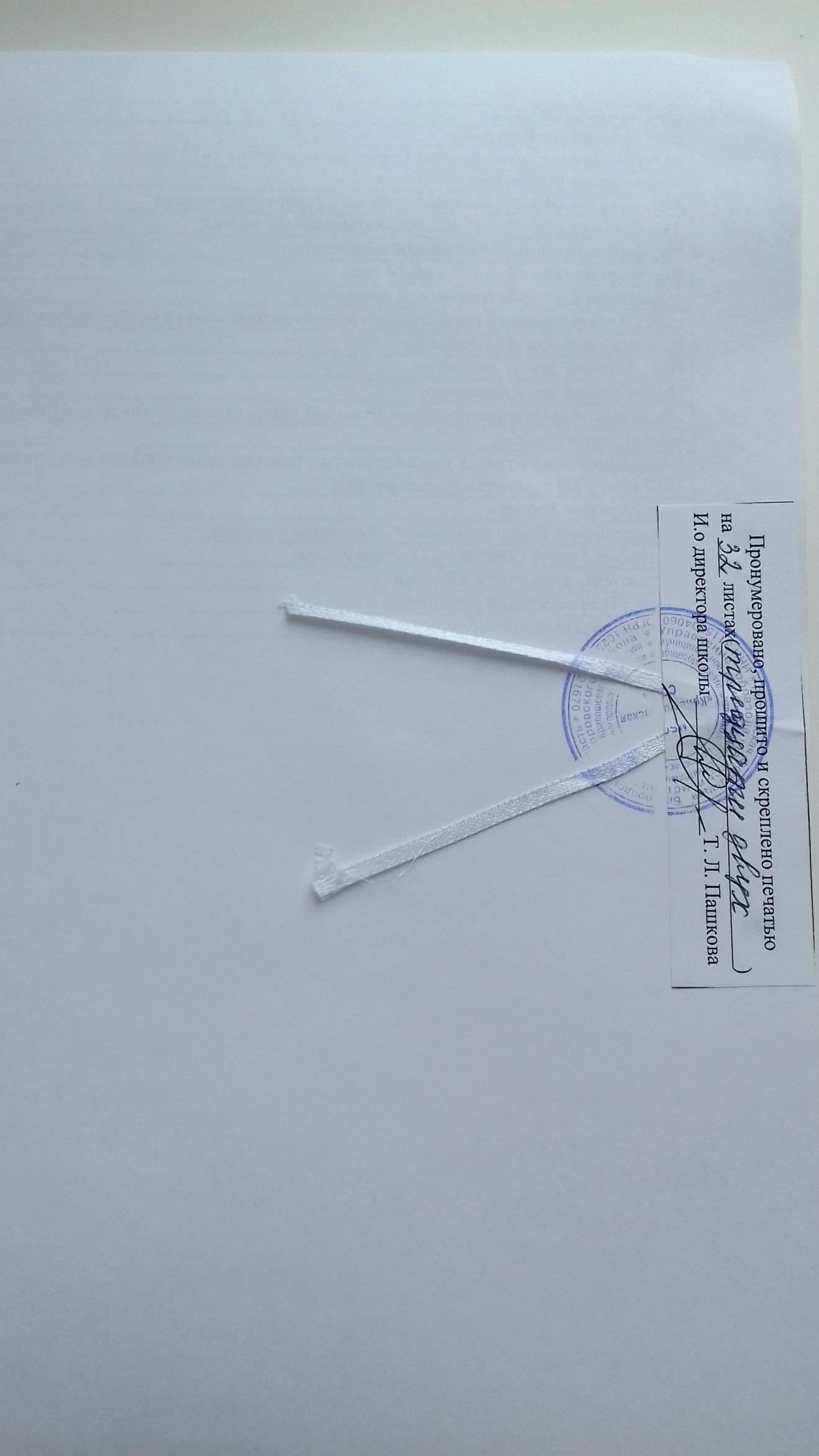 Название сайтаофициальный веб-сайт Президента Российской Федерацииофициальный сайт Министерства образования и науки РФпортал информационной поддержки Единого государственного экзаменафедеральный совет по учебникам МОиН РФжурнал Вестник образования»единая коллекция цифровых образовательных ресурсовАкадемия повышения  квалификации и профессиональной переподготовки работников образованияинтернет-школа издательства «Просвещение»: «История»сайт научно-методического журнала «Преподавание истории в школе»российская версия международного проекта Сеть творческих учителейгосударственные образовательные стандарты второго поколенияэлектронный альманах «Россия. XX век»Российский образовательный порталбиблиотека книг по истории и другим общественных наукамисторический альманах «Лабиринт времен»электронный журнал «Мир истории»историческая библиотекаколлекция исторических документовбиблиотека Хроносасайт журнала «Родина»сайт Библиотеки Конгрессаинтернет-проект, посвященный Отечественной войне 1812 годаисторическая библиотекаАкадемия повышения квалификации работников образованияФедеральный российский общеобразовательный порталФедеральный портал «Российское образование»Портал компании «Кирилл и Мефодий»библиотека военно-исторической литературысайт Государственного Бородинского военно-исторического музея-заповедникаИздательский дом «Профкнига»Издательский дом «1 сентября»Издательский дом «Армпресс»Фестиваль педагогический идей «Открытый урок» (издательский дом  «1 сентября»)сайт «Старые газеты»сайт-информация о главах Российского государства, правительства, компартии с 1917 г. по 2000 г., материалы съездов КПССсайт «Архивы России»Всероссийский Центр изучения общественного мнениябиографии Героев Советского Союза и РоссииБиблиотека, думающего о РоссииПортал Всероссийской олимпиады школьниковнаучная электронная библиотека